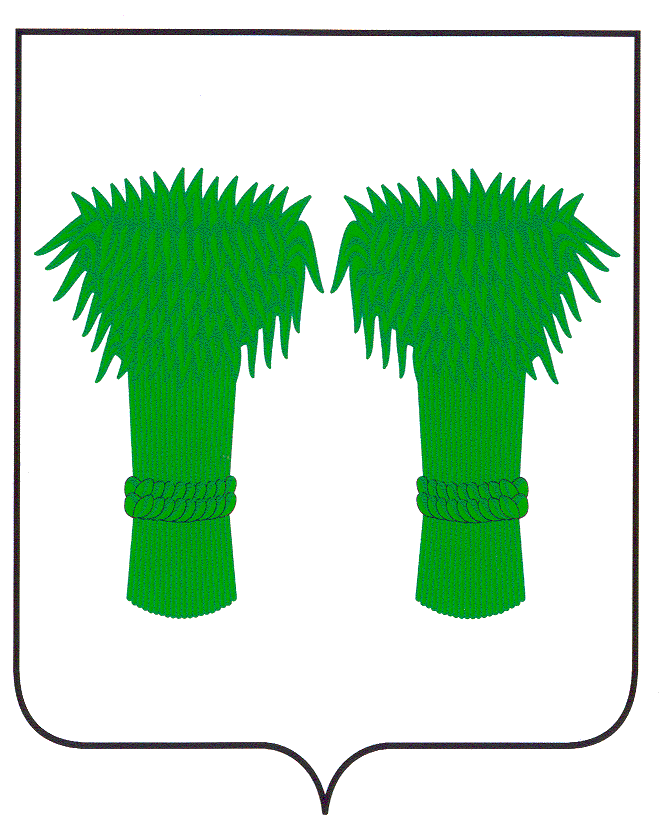 МУНИЦИПАЛЬНЫЙВЕСТНИК                                     информационный бюллетеньОфициальное издание районного Собрания депутатов иадминистрации Кадыйского муниципального районаРОССИЙСКАЯ ФЕДЕРАЦИЯКОСТРОМСКАЯ ОБЛАСТЬАДМИНИСТРАЦИЯ КАДЫЙСКОГО МУНИЦИПАЛЬНОГО РАЙОНАИЗВЕЩЕНИЕАдминистрация Кадыйского муниципального района сообщает о возможности предоставления земельного участка площадью 2872 кв. м. с кадастровым номером 44:05:060301:319, местоположение: Костромская область, Кадыйский район, д.Хороброво,южнее д.№ 4, в аренду на 20 лет для ведения личного подсобного хозяйства, категория земель — земли населенных пунктов. Заинтересованные лица в течение 30 дней со дня опубликования извещения в муниципальном вестнике администрации Кадыйского муниципального района и размещения извещения на официальном сайте могут подать заявления о намерении участвовать в аукционе на право заключения договора аренды земельного участка. Прием заявлений по адресу: Костромская область, Кадыйский район, п. Кадый, ул. Центральная, д.3 график работы: пн-пт, с 8.00 до 17.00, перерыв с 12.00 до 13.00 часовТелефон для справок: 8(49442)3-40-03Глава администрацииКадыйского муниципального района Е.Ю.Большаков	РОССИЙСКАЯ ФЕДЕРАЦИЯКОСТРОМСКАЯ ОБЛАСТЬАДМИНИСТРАЦИЯ КАДЫЙСКОГО МУНИЦИПАЛЬНОГО РАЙОНАПОСТАНОВЛЕНИЕ «04»  сентября  2020  года                                                                                                                                                   №  336   О внесении изменений в постановлениеадминистрации Кадыйского муниципальногорайона  от 19 декабря 2016 года № 350 (в редакции постановлений от 26.12.2019 г. № 483,от 27.05.2019 г. № 185, от 26.06.2020 г. № 235, от 28.08.2020 г. № 327)      В рамках реализации перечня мероприятий («дорожной карты») по организации бесплатного горячего питания обучающихся, получающих начальное общее образование в государственных  и муниципальных образовательных организациях, обеспечивающих охват 100 процентов от числа таких обучающихся в указанных образовательных организациях Костромской  области, утвержденных распоряжением администрации Костромской области от 13.07.2020 года № 157-ра, руководствуясь  Уставом Кадыйского муниципального района, администрация Кадыйского муниципального района постановляет:1. Внести в постановление администрации Кадыйского муниципального района от 19 декабря 2016 года  № 350 «Об утверждении муниципальной Программы  «Развитие системы образования Кадыйского муниципального района на 2017-2021 годы» (в редакции постановлений от 26.12.2019 г. № 483, от 27.05.2019 г. № 185, от 26.06.2020 г. № 235,  от 28.08.2020 г. № 327) следующие изменения (Приложение):  1.2. Раздел 2 «Формирование здоровьесберегающей образовательной среды» дополнить пунктом 2.5. следующего содержания: «Организация бесплатного горячего питания обучающихся, получающих начальное общее образование в  муниципальных образовательных организациях Кадыйского муниципального района»   на условиях софинансирования в размере 1 460 400 (один миллион четыреста шестьдесят тысяч четыреста рублей), в том числе:РБ- 1387380 рублей (95%);МБ – 73020 рублей (5%).1.3. Столбец 9  п. 2.5. «Ожидаемые результаты выполнения мероприятия» изложить в следующей редакции: «100- процентный охват бесплатным горячим питанием  обучающихся начального общего образования в муниципальных образовательных организациях Кадыйского муниципального района».2. Контроль за исполнением настоящего постановления возложить на заместителя главы администрации по социальным  вопросам (Н.Н. Смолина). 3. Настоящее постановление вступает в силу с момента официального опубликования.Глава  Кадыйского муниципального района         Е.Ю. Большаков Приложение 1	к постановлению администрации Кадыйского муниципального района  от 04 сентября 2020 года  № 336«Приложение к муниципальной программе«Развитие системы образования Кадыйскогомуниципального района на 2017-2021 годы»План мероприятий по выполнению муниципальной программы«Развитие системы образования Кадыйского муниципального района на 2017-2021 годы»Приложение № 2	Приложение 2к  муниципальной программе«Развитие системы образования Кадыйскогомуниципального района на 2017-2021 годы»РОССИЙСКАЯ ФЕДЕРАЦИЯКОСТРОМСКАЯ ОБЛАСТЬАДМИНИСТРАЦИЯ КАДЫЙСКОГО МУНИЦИПАЛЬНОГО РАЙОНАПОСТАНОВЛЕНИЕ«02»сентября2020 г.					                                                                                              № 331О проведении районных конкурсов«Молодежное подворье» и «Ветеранское подворье»В соответствии постановлением администрации Костромской области от 18 августа 2010 года № 295-а о проведении областных конкурсов «Молодёжное подворье» и «Ветеранское подворье»   и со статьей 28 Устава Костромской области, в целях укрепления и поддержки семьи, пропаганды и передачи опыта, семейных традиций молодому поколению, поддержки ветеранов, укрепления и расширения личных подворий, привлечения молодежи к активному труду по производству сельскохозяйственной продукции, руководствуясь Уставом Кадыйского муниципального районапостановляю:1. Проводить ежегодно районные  конкурсы "Молодежное подворье" и "Ветеранское подворье".2. Утвердить:1) Положение о проведении районного конкурса "Молодежное подворье" (приложение N 1);2) Положение о проведении районного конкурса "Ветеранское подворье" (приложение N 2);3) Состав районной конкурсной комиссии районных конкурсов "Молодежное подворье" и "Ветеранское подворье" (приложение N 3).3. Постановление от 14.08.2012 года № 434 «О проведении районных конкурсов «Молодежное подворье» и «Ветеранское подворье» признать утратившим силу.4.Отделу финансов администрации Кадыйского муниципального района финансирование расходов, связанных с выплатой премий по итогам районных конкурсов "Молодежное подворье" и "Ветеранское подворье", произвести за счет средств районного бюджета, предусмотренных отделу сельского хозяйства и продовольствия администрации  Кадыйского муниципального района на государственную поддержку агропромышленного комплекса.5. Отделу сельского хозяйства и продовольствия администрации Кадыйского муниципального района обеспечить:1) подготовку и проведение районных конкурсов.2)освещение подготовки и проведения конкурсов в средствах массовой информации.6.Рекомендовать органам местного самоуправления поселений Кадыйского муниципального района проводить ежегодно  на своих территориях аналогичные конкурсы и обеспечить участие победителей в районных конкурсах.7.  Контроль за  исполнением  настоящего постановления возложить на  заместителя главы администрации по экономике Куликову Н.Н.8. Настоящее постановление вступает в силу со дня его подписания и подлежит официальному опубликованию. Глава Кадыйского муниципального района        Е.Ю. Большаков                                                                                                             Приложение N 1                                                                                                                                          к постановлению администрацииКадыйского муниципального района                                                                                                                                               от 02 сентября 2020 г. N 331Положениео проведении районного конкурса "Молодежное подворье"Глава 1. ОБЩИЕ ПОЛОЖЕНИЯ1. Настоящее Положение определяет порядок и условия проведения районного конкурса "Молодежное подворье" (далее - конкурс).2. Организацию и проведение конкурса осуществляет отдел сельского хозяйства и продовольствия администрации Кадыйского муниципального района.3. Районный  конкурс проводится ежегодно.Глава 2. ЦЕЛИ И ЗАДАЧИ КОНКУРСА4. Конкурс проводится в целях укрепления и поддержки молодой семьи, привлечения молодежи к активному труду по производству сельскохозяйственной продукции.5. Задачи конкурса:пропаганда среди молодежи устойчивых семейных отношений, возрождение лучших семейных традиций;воспитание детей через совместный труд;воспитание у детей любви к родной земле;развитие культуры подворья;привлечение общественного внимания к проблемам семьи и детей, поиск путей их решения;пропаганда в средствах массовой информации положительного опыта молодых семей в ведении личных подсобных хозяйств.Глава 3. УЧАСТНИКИ КОНКУРСА6. Участниками конкурса являются молодые семьи (возраст одного из супругов не должен превышать 35 лет), проживающие на территории Кадыйского района Костромской области, ведущие личное подсобное хозяйство, не зарегистрированное в качестве крестьянского (фермерского) хозяйства,  и признанные победителями в конкурсах "Молодежное подворье" в городском или сельских поселениях.Глава 4. КРИТЕРИИ ОЦЕНКИ КОНКУРСА7. Оценка молодежного подворья производится по следующим критериям:1) благоустройство подворья, культура и санитарное состояние;2) наличие плодовых деревьев, кустарников и их состояние (количество, сорта, объем произведенной продукции);3) наличие скота, птицы, пчел, условия их содержания и объем произведенной продукции;4) наличие и состояние цветников;5) занятие огородничеством (площадь обрабатываемой земли, виды выращиваемых овощей, объемы производства овощей);6) архитектура и озеленение подворья;7) участие семьи в выставках, ярмарках;8) участие детей в совместном труде;9) благоустройство жилого помещения;10) личный вклад в благоустройство поселения (участие в общественной жизни, социально значимая деятельность молодой семьи);11) традиции молодой семьи.Максимальный балл по каждому критерию - 5 баллов.Глава 5. ПОРЯДОК ПРОВЕДЕНИЯ КОНКУРСА8. Конкурс проводится в 3 этапа:1 этап - прием документов для участия в конкурсе;2 этап - рассмотрение документов конкурсной комиссией;3 этап - подведение итогов конкурса, награждение победителей.9. Для участия в районном конкурсе претенденты ежегодно до 03 сентября 2020 года представляют в  отдел сельского хозяйства и продовольствия администрации Кадыйского муниципального района по адресу:157980, п. Кадый, ул.Полянская, д.1 , тел. 8 (4942)3-49-90, факс 3-49-90 следующие материалы:заявку на участие в конкурсе по форме согласно приложению к настоящему Положению;текстовый материал, содержащий информацию о семье, молодежном подворье, об участии в выставках, конкурсах, фотографии (не более пяти страниц А-4);копию акта, подтверждающего победу претендента в конкурсе "Молодежное подворье" в городском или  сельском поселении, материалы, являвшиеся основанием для оценки подворий на конкурсе  сельских  или  городского поселений.10. Участник конкурса не менее чем за 3 дней до истечения срока приема заявок имеет право отозвать свою заявку на участие в конкурсе.11. Материалы, представленные позже установленного срока, не рассматриваются.Глава 6. КОНКУРСНАЯ КОМИССИЯ12. Для подведения итогов конкурса и определения победителей образуется конкурсная комиссия.13. Конкурсная комиссия состоит из председателя, заместителя председателя, секретаря и членов комиссии.14. Состав конкурсной комиссии утверждается постановлением администрации Кадыйского муниципального района.15. Функциями конкурсной комиссии являются:решение спорных вопросов, возникающих у участников конкурса;рассмотрение конкурных материалов;подведение итогов конкурса.Глава 7. ПОДВЕДЕНИЕ ИТОГОВ КОНКУРСА         16.   Подведение итогов конкурса назначается на 7 сентября 2020 года.17. Комиссией может быть принято решение о рассмотрении представленных участником конкурса материалов с выездом на место.18. Конкурсная комиссия правомочна принимать решение, если на заседании присутствует более половины членов ее состава.19. По итогам конкурса комиссия определяет победителей, занявших 1-е, 2-е и 3-е места.20. Победителем признается участник конкурса, набравший наибольшее количество баллов.21. Если участники конкурса набрали одинаковое количество баллов, решение принимается открытым голосованием. Победителем считается участник конкурса, получивший большинство голосов присутствующих членов комиссии по итогам голосования. При равенстве голосов членов комиссии решающим является голос председателя комиссии.22. Итоги заседания конкурсной комиссии оформляются протоколом, который подписывают председатель и секретарь конкурсной комиссии.Глава 8. НАГРАЖДЕНИЕ ПОБЕДИТЕЛЕЙ23. Победители конкурса награждаются благодарственными письмами администрации Кадыйского муниципального района и  денежными премиями в следующем размере:за 1 место - 1500 рублей;за 2 место - 1000 рублей;за 3 место - 500 рублей.24.Награждение победителей конкурса проводится главой администрации Кадыйского муниципального района в торжественной обстановке с участием средств массовой информации.                                                                                                                                      Приложение к Положению о проведении                                                                                                                                                     районного конкурса                                                                                                                                                         "Молодежное подворье"Заявка на участие в районном конкурсе"Молодежное подворье"Я, ______________________________________________________________________________________________________________________________________________,        (фамилия, имя, отчество владельца молодежного подворья)проживаю на территории ___Кадыйского_____муниципального районаКостромской области.    Прошу   включить  меня  в  состав   участников   районного   конкурса"Молодежное подворье".Сведения об участнике:1. Паспортные данные: серия ______________________ N _____________________Кем и когда выдан ________________________________________________________ИНН ______________________________________________________________________СПС ______________________________________________________________________(данные по пункту 3 необходимы для оформления ведомости на вручение                               премии).2. Контактный телефон, E-mail ____________________________________________3. Сведения о подворье:1) адрес подворья ________________________________________________________2) состав семьи (включая детей)Дата подачи заявления               "___" __________ 20__ г.Личная подпись заявителя _________________________/______________________/                                                     расшифровка подписиПодпись председателярайонной конкурсной комиссии _____________________/______________________/                                                     расшифровка подписи                                             Дата "___" __________ 20__ г.                                                      М.П.Приложения к заявке:текстовый материал, содержащий информацию о семье, молодежном подворье, об участии в выставках, конкурсах, фотографии (не более пяти страниц А-5);копия акта, подтверждающего победу в конкурсе "Молодежное подворье"в сельском или городском поселении.                                                                                                                         Приложение N 2                                                                                                                                                      к постановлению администрации                                                                                                                               Кадыйского района                                                                                                                                                      от 02 сентября 2020 г. N  331   Положениео проведении районного конкурса "Ветеранское подворье"Глава 1. ОБЩИЕ ПОЛОЖЕНИЯ1. Настоящее Положение определяет порядок и условия проведения районного конкурса "Ветеранское подворье" (далее - конкурс).2. Организацию и проведение конкурса осуществляет отдел сельского хозяйства и продовольствия администрации Кадыйского муниципального района3. Районный конкурс проводится ежегодно.Глава 2. ЦЕЛИ И ЗАДАЧИ КОНКУРСА4. Конкурс проводится в целях пропаганды и передачи опыта, семейных традиций молодому поколению, поддержки материального благосостояния ветеранов, укрепления и расширения личных подворий, производства сельскохозяйственной продукции.5. Задачи конкурса:пропаганда среди семей области устойчивых семейных отношений, возрождение лучших семейных традиций;воспитание детей и внуков через совместный труд;воспитание у детей и внуков любви к родной земле;развитие культуры подворья;привлечение общественного внимания к проблемам ветеранов и пенсионеров, поиск путей их решения;пропаганда в средствах массовой информации положительного опыта ветеранских семей в ведении личных подсобных хозяйств.Глава 3. УЧАСТНИКИ КОНКУРСА6. Участниками конкурса являются граждане, достигшие возраста не менее 55 лет для женщин и 60 лет для мужчин, из числа лиц, указанных в статье 1Федерального закона от 12 января 1995 года N 5-ФЗ "О ветеранах" либо которым установлена пенсия в соответствии с Федеральным законом от 17 декабря 2001 года N 173-ФЗ "О трудовых пенсиях в Российской Федерации" и Федеральным законом от 15 декабря 2001 года N 166-ФЗ "О государственном пенсионном обеспечении в Российской Федерации", проживающие в сельской местности на территории Костромской области, ведущие личное подсобное хозяйство, не зарегистрированное в качестве крестьянского (фермерского) хозяйства, признанные победителями в конкурсах "Ветеранское подворье"на территории сельских поселений.Глава 4. КРИТЕРИИ ОЦЕНКИ КОНКУРСА7. Оценка ветеранского подворья производится по следующим критериям:1) благоустройство подворья, культура и санитарное состояние;2) наличие плодовых деревьев, кустарников и их состояние (количество, сорта, объем произведенной продукции);3) наличие скота, птицы, пчел, условия их содержания и объем произведенной продукции;4) наличие и состояние цветников;5) занятие огородничеством (площадь обрабатываемой земли, виды выращиваемых овощей, объемы производства овощей)6) архитектура и озеленение подворья;7) участие в выставках, ярмарках;8) участие детей и внуков в совместном труде;9) благоустройство жилого помещения;10) сохранение семейных традиций и воспитание детей и внуков;11) личный вклад в благоустройство поселения (участие в общественной жизни).Максимальный балл по каждому критерию - 5 баллов.Глава 5. ПОРЯДОК ПРОВЕДЕНИЯ КОНКУРСА8. Конкурс проводится в 3 этапа:1 этап - прием документов для участия в конкурсе;2 этап - рассмотрение документов конкурсной комиссией;3 этап - подведение итогов конкурса, награждение победителей.9. Для участия в районном конкурсе претенденты до 03 сентября 2020 года представляют:заявку на участие в конкурсе по форме согласно приложению к настоящему Положению;текстовый материал, содержащий информацию о семье, ветеранском подворье, об участии в выставках, конкурсах, фотографии (не более пяти страниц А-4);копию акта, подтверждающего победу претендента в конкурсе "Ветеранское подворье", материалы, являвшиеся основанием для оценки подворий на конкурсе в сельском или городском поселении.10. Участник конкурса не менее чем за 3  дней до истечения срока приема заявок имеет право отозвать свою заявку на участие в конкурсе.11. Материалы, представленные позже установленного срока, не рассматриваются.Глава 6. КОНКУРСНАЯ КОМИССИЯ12. Для подведения итогов конкурса и определения победителей образуется конкурсная комиссия.13. Конкурсная комиссия состоит из председателя, заместителя председателя, секретаря и членов комиссии.14. Состав конкурсной комиссии утверждается постановлением администрации Кадыйского муниципального района.15. Функциями конкурсной комиссии являются:разрешение спорных вопросов, возникающих у участников конкурса;рассмотрение конкурсных материалов;подведение итогов конкурса.Глава 7. ПОДВЕДЕНИЕ ИТОГОВ КОНКУРСА         16.   Подведение итогов конкурса назначена на 07 сентября 2020 года.17. Комиссией может быть принято решение о рассмотрении представленных участником конкурса материалов с выездом на место.18. Конкурсная комиссия правомочна принимать решение, если на заседании присутствует более половины членов ее состава.19. По итогам конкурса определяются 3 призовых места.20. Победителем признается участник конкурса, набравший наибольшее количество баллов.21. Если участники конкурса набрали одинаковое количество баллов, решение принимается открытым голосованием. Победителем считается участник конкурса, получивший большинство голосов присутствующих членов комиссии по итогам голосования. При равенстве голосов членов комиссии решающим является голос председателя комиссии.22. Итоги заседания конкурсной комиссии оформляются протоколом, который подписывают председатель и секретарь конкурсной комиссии.Глава 8. НАГРАЖДЕНИЕ ПОБЕДИТЕЛЕЙ23. Победители конкурса награждаются благодарственными письмами  администрации Кадыйского муниципального района и денежными  премиями в следующем размере:за 1 место - 1500 рублей;за 2 место - 1000 рублей;за 3 место - 500 рублей.24.Награждение победителей конкурса проводится главой администрации Кадыйского муниципального района в торжественной обстановке с участием средств массовой информации.                                                                                                                                     Приложениек Положению о проведении                                                                                                                                                    районного конкурса                                                                                                                                                       "Ветеранское подворье"Заявка на участие в районном конкурсе"Ветеранское подворье"Я, ______________________________________________________________________________________________________________________________________________,         (фамилия, имя, отчество владельца ветеранского подворья)проживаю на территории ______Кадыйского_____ муниципальногорайона Костромской области.    Прошу   включить   меня  в  состав  участников   районного   конкурса"Ветеранское подворье".Сведения об участнике:1. Паспортные данные: серия ________________________ N ___________________Кем и когда выдан ________________________________________________________ИНН ______________________________________________________________________СПС ______________________________________________________________________(данные по пункту 3 необходимы для оформления ведомости на вручение                                  премии).2. Контактный телефон, E-mail ____________________________________________3. Сведения о подворье:1) адрес подворья ________________________________________________________2) состав семьи (включая детей)Дата подачи заявления               "___" ___________ 20__ г.Личная подпись заявителя _________________________/______________________/                                                     расшифровка подписиПодпись председателярайонной конкурсной комиссии _____________________/______________________/                                                     расшифровка подписи                                               Дата "___" ________ 20__ г.                                                      М.П.Приложения к заявке:текстовый материал, содержащий информацию о семье, ветеранском подворье, об участии в выставках, конкурсах, фотографии (не более пяти страниц);копия акта, подтверждающего победу в конкурсе "Ветеранское подворье"в сельском или городском поселении.                                                                                                             Приложение N 3                                                                                                                                          к постановлению администрацииКадыйского муниципального района                                                                                                                                               от 02 сентября 2020 г. N  331    Составрайонной конкурсной комиссии районных конкурсов"Молодежное подворье" и "Ветеранское подворье" Председатель комиссии  - заместитель главы администрации Кадыйского  муниципального района по экономике  - Н.Н. КуликоваЗаместитель председателя комиссии  - начальник отдела сельского хозяйства и продовольствия администрации Кадыйского муниципального района –А.П. МеташевСекретарь комиссии  - ведущий эксперт по координации отрасли животноводство, растениеводство и механизация Т.А. Шальнова Члены               Члены комиссии:Руководитель аппарата администрации Кадыйского муниципального района                                                  -  В.В. ЛарионоваПредседатель районного общественного Совета                        -         Е.В. Маннапова Председатель районного Совета ветеранов                                       Л.В. НосоваКорреспондент ОГБУ «Редакция газеты «Родной край»»                                                                                    (по согласованию)  РОССИЙСКАЯ ФЕДЕРАЦИЯКОСТРОМСКАЯ ОБЛАСТЬАДМИНИСТРАЦИЯ КАДЫЙСКОГО МУНИЦИПАЛЬНОГО РАЙОНАПОСТАНОВЛЕНИЕ« 02»  сентября 2020 г.					                                                                                                № 332О проведении районного конкурса «Лучшее личное подсобное хозяйство Кадыйского района».В соответствии с  приказом департамента агропромышленного комплекса Костромской области от 6 августа2014 года № 205  о проведении областного конкурса «Лучшее личное подсобное хозяйство Костромской области» в целях повышения уровня и качества жизни сельского населения, эффективного ведения личных подсобных хозяйств, стимулирования увеличения производства сельскохозяйственной продукции, привлечения внимания к проблеме организации собственного дела в сфере сельскохозяйственного производства района, активизации работы по самозанятости населения и повышения статуса и роли крестьянских (фермерских) хозяйств и индивидуальных предпринимателей в аграрном секторе экономики района,  руководствуясь Уставом Кадыйского муниципального района,	постановляю:															1. Проводить ежегодно районный  конкурс «Лучшее личное подсобное хозяйство Кадыйского района».2. Утвердить:1) положение о районном конкурсе «Лучшее личное подсобное хозяйство Кадыйского района» (приложение № 1);2) состав конкурсной комиссии по подведению итогов  районных конкурсов «Лучшее личное подсобное хозяйство Кадыйского района»  (приложение № 2).    	 3. Постановление от 17.08.2012 года № 440 «О проведении районных конкурсов «Лучшее личное подсобное хозяйство Кадыйского района», «Создай свое дело», «Лучший предприниматель в сфере агропромышленного комплекса Кадыйского района» признать утратившим силу.4. Расходы, связанные с награждением победителей районного конкурса, произвести за счет средств, предусмотренных в районном бюджете по подразделу «Сельское хозяйство».5. Рекомендовать главам городского и сельских поселений Кадыйского муниципального района провести аналогичные конкурсы на своих территориях и обеспечить участие победителей конкурсов в районных конкурсах.6. Контроль за  исполнением  настоящего постановления возложить на  заместителя главы администрации по экономике Куликову Н.Н.7. Настоящее постановление вступает в силу со дня его подписания и подлежит официальному опубликованию.Глава  Кадыйскогомуниципального района         Е.Ю. Большаков                                Приложение № 1                                                                                                                                           к постановлению администрации                                                                  Кадыйского муниципального района                                               от « 02» сентября   2020 г. №332ПОЛОЖЕНИЕо проведении районного конкурса «Лучшее личное подсобноехозяйство Кадыйского района»Глава 1. Общие положения1. Настоящее Положение определяет порядок и условия проведения районного конкурса "Лучшее личное подсобное хозяйство Кадыйского района" (далее - конкурс), критерии отбора и награды для победителей.2. Организатором конкурса является отдел сельского хозяйства и продовольствия администрации Кадыйского муниципального района (далее –отдел).3. Конкурс проводится ежегодно.Глава 2. Цели и задачи конкурса4. Конкурс проводится в целях формирования положительного образа крестьянина-труженика – рачительного хозяина земли, вовлечения населения Костромской области в процесс самореализации и занятости в аграрном секторе сельского поселения и распространения передового опыта работы личных подсобных хозяйств населения Кадыйского района.5. Задачи конкурса:1) выявление и поощрение граждан, ведущих наилучшим образом личное подсобное хозяйство в городском и сельских поселениях Кадыйского района;2) стимулирование развития личных подсобных хозяйств;3) пропаганда достижений граждан, ведущих личное подсобное хозяйство, и их роли в развитии сельскохозяйственного производства области.Глава 3. Участники конкурса6. Участниками конкурса являются граждане, ведущие личное подсобное хозяйство на территории Кадыйского района в соответствии с Федеральным законом от 07 июля 2003 года № 112-ФЗ "О личном подсобном хозяйстве", признанные победителями в конкурсах городского или сельских поселений, но не являющиеся участниками районных конкурсов «Молодежное подворье» и «Ветеранское подворье» (далее – участники).Глава 4. Условия участия в конкурсе7. Для участия в районном конкурсе участникам необходимо предоставить до 5 сентября 2020 года  в отдел сельского хозяйства и продовольствия администрации Кадыйского муниципального района по адресу: 157980 п. Кадый, ул. Полянская, д. 1 тел.3-49-90, факс 3-49-90 следующие документы:1) заявку на участие в конкурсе по форме согласно приложению № 1 к настоящему Положению;2) анкету личного подсобного хозяйства, согласно приложению № 2 к настоящему Положению, заверенную органом местного самоуправления поселения;3) выписку из похозяйственной книги, заверенную органом местного самоуправления поселения;4) пояснительную записку, в которой должны быть отражены общие сведения о личном подворье, в том числе виды и ассортимент выращиваемой продукции, количество животных и санитарное состояние подворья;5) протокол заседания конкурсной комиссии городского или сельских поселений  о результатах конкурсов.8. Участники могут предоставить дополнительные материалы (рекламно-информационные, фотографии и другие).9. Документы, заверенные органом местного самоуправления городского или сельских поселений, представляются на бумажных носителях в комплекте (папке-скоросшивателе).10. Участники конкурса не менее чем за 3 дней до истечения срока приема заявок имеют право отозвать свою заявку на участие в конкурсе.11. Материалы, предоставленные позже установленного срока, не рассматриваются. 12. В приеме документов может быть отказано в следующих случаях:1) заявка на участие в конкурсе не соответствует установленной форме;2) документы предоставлены с нарушением установленного срока;3) участник не соответствует требованиям, указанным в пункте 6 настоящего Положения.Глава 5. Организация конкурса	13. Для организации и проведения конкурса организатор осуществляет следующие функции:1) размещает на официальном сайте администрации Кадыйского муниципального района информацию о времени, месте, порядке проведения конкурса, сроках подачи заявок и иную информацию, связанную с проведением конкурса; информацию о проведении конкурса доводит до глав сельских поселений.2) осуществляет прием конкурсных материалов;3) проводит проверку достоверности сведений, содержащихся в конкурсных материалах;4) организует заседания конкурсной комиссии;5) приобретает и оформляет благодарственные письма;6) организует награждение победителей.Глава 6. Критерии оценки14. Критериями оценки являются:* При расчете значения показателя, указанного в пункте 2, применяются следующие коэффициенты перевода скота и птицы в условные головы: крупный рогатый скот (взрослый) и лошади - 1,0; крупный рогатый скот (молодняк) - 0,6; свиньи - 0,3; овцы и козы - 0,1; кролики - 0,05; птица - 0,02, пчелосемьи – 0,2.15. Оценка участников конкурса проводится по десятибалльной системе.Глава 7. Конкурсная комиссия16. Для подведения итогов конкурса и определения победителей конкурса образуется конкурсная комиссия (далее - комиссия).17. Комиссия состоит из председателя, заместителя председателя, секретаря и членов комиссии.18. Функциями  комиссии являются:1) рассмотрение и оценка конкурсных документов;2) подведение итогов. 19. Комиссия правомочна принимать решение, если в заседании участвует более половины членов ее состава.20. Комиссия после окончания приема заявок рассматривает представленные документы и оценивает их в соответствии с критериями оценки, указанными в пункте 14 главы 6 настоящего Положения.21. Комиссией может быть принято решение о рассмотрении представленных материалов с выездом на место.22. Решение комиссии оформляется протоколом, который подписывается председателем и секретарем комиссии.Глава 7. Подведение итогов конкурса23. По итогам конкурса определяется три призовых места.24. Победителем признается участник конкурса, набравший наибольшее количество баллов.25. Если несколько участников конкурса набрали одинаковое количество баллов, победителем считается участник, получивший большинство голосов по итогам голосования членов конкурсной комиссии. При равенстве голосов членов конкурсной комиссии решающим является голос председателя комиссии. Глава 8. Награждение победителей26. Участники, занявшие 1-е, 2-е и 3-е места, награждаются благодарственными письмами администрации Кадыйского муниципального района и денежными премиями на сумму:за 1 место –1500 рублей;за 2 место –1000 рублей;за 3 место –500 рублей.27. Награждение победителей конкурса проводится главой администрации Кадыйского муниципального района  в торжественной обстановке с участием средств массовой информации.Приложениек Положению о проведении районного конкурса" Лучшее личное подсобное хозяйство Кадыйского района» "Заявкана участие в районном конкурсе «Лучшее личное подсобное хозяйство Кадыйского района»Я,______________________________________________________________________(фамилия, имя, отчество владельца личного подсобного хозяйства)проживаю на территории Кадыйского муниципального района.Прошу включить меня  в состав участников областного конкурса «Лучшее личное подсобное хозяйство Кадыйского района».Сведения об участнике:1. Паспортные данные: серия __________________ № _________________Кем и когда выдан: ______________________________________________ИНН___________________________________________________________СПС___________________________________________________________2. Контактный телефон, E-mail ____________________________________Дата подачи заявки               "___" __________ 20___ г.Подпись владельца личногоподсобного хозяйства _______________________/______________________/                                                    					 расшифровка подписиАНКЕТАучастника областного конкурса «Лучшее личное подсобное хозяйство Кадыйского района»Ф.И.О. главы хозяйства____________________________________________ Адрес ЛПХ______________________________________________________ Основная цель производства сельскохозяйственной продукции:Трудовые ресурсы семьиЗемельные ресурсы Технические средства Посевные площади и производство продукции растениеводстваСадовые и ягодные культурыПоголовье сельскохозяйственных животных, головОбъем производства и продаж продукции животноводства  Глава ЛПХ                   ______________   ________________                                          (подпись)               (Ф.И.О.)Дата «___» __________ 20___г.Глава администрациисельского  поселения            ______________   ________________                                                        (подпись)               (Ф.И.О.)                    Приложение № 2                     к постановлению                                                                                              администрации Кадыйского    	                              муниципального района		                                                                                                                                                             от 02 сентября 2020 г. N  332    СОСТАВконкурсной комиссии по подведению итогов районного конкурса «Лучшее личное подсобное хозяйство Кадыйского района» Председатель комиссии  -  заместитель главы администрацииКадыйского  муниципального района по экономике  - Н.Н. Куликова Заместитель председателя комиссии  - начальник отдела сельского хозяйства и продовольствия администрации Кадыйского муниципального района – А.П. МеташевСекретарь комиссии  - ведущий эксперт по координации отрасли животноводство, растениеводство и механизация  Т.А. Шальнова  Члены комиссии:                                                Руководитель аппарата администрации Кадыйского муниципального района                                                  -  В.В. ЛарионоваПредседатель районного общественного Совета                        -         Е.В. Маннапова Председатель районного Совета ветеранов                                     -          Л.В. Носова Корреспондент ОГБУ «Редакция газеты «Родной край»»                                                                     -              (по согласованию)                                                            	РОССИЙСКАЯ ФЕДЕРАЦИЯ                                                                             КОСТРОМСКАЯ ОБЛАСТЬАДМИНИСТРАЦИЯ КАДЫЙСКОГО МУНИЦИПАЛЬНОГО РАЙОНА                                                                                       ПОСТАНОВЛЕНИЕ «4 » сентября  2020 года                                                                                                                                                      № 335О внесении изменений в Уставмуниципального казенного учреждения «Межпоселенческая центральная библиотека» Кадыйского муниципального района Костромской области от 31 января 2018 года № 34      В соответствии с поручением губернатора Костромской области С.К. Ситникова от 27.05.2020 года  № СС-П-41, о создании возможности приобретения жителями области книг вблизи дома с минимальной наценкой, в целях  обеспечения читательских, информационных, личностных потребностей населения в книге, чтении, развитии вкуса и привычки к использованию качественной литературы, руководствуясь Уставом Кадыйского муниципального района, администрация Кадыйского муниципального района постановляет:Внести в Устав муниципального казенного учреждения «Межпоселенческая центральная библиотека» Кадыйского муниципального района  Костромской области от 31 января 2018 года № 34, следующие изменения, согласно Приложению № 1 к настоящему постановлению.Контроль за исполнением настоящего постановления возложить на заместителя главы администрации района по социальным вопросам.Настоящее постановление вступает в силу с момента официального опубликования.Глава администрацииКадыйского муниципального района                                           Е.Ю. Большаков                                                                                                             Приложение  №1                                                                                                                                          к Постановлению администрации Кадыйского муниципального района                                                                                                                                          от  “ 04   “  сентября  2020 г № 335 Измененияв Устав муниципального казенного учреждения «Межпоселенческая центральная библиотека» Кадыйского муниципального района Костромской областиВнести в Раздел 2 «Задачи и виды деятельности» следующие изменения: Пункт 2.1. дополнить «- содействие развитию распространения книжной продукции в Костромской области»Пункт 2.3. подпункт 2.3.16. изложить  в следующей редакции:«2.3.16. Иные, не запрещенные законодательством Российской Федерации, виды деятельности, в том числе торговля книжной продукцией»Пункт 2.3. дополнить подпунктом 2.3.17  в следующей редакции: «2.3.17. Раскрытие для жителей Костромской области ресурсов и возможностей книгопроизводящих, книготоргующих и прочих организаций по обеспечению читательских, информационных, личностных потребностей населения в книге, чтении , развитии вкуса и привычки к использованию качественной литературы (книжные выставки, выпуски рекламной продукции, информационные услуги, осуществление связи со средствами массовой информации и т.п.).»1.4.Пункт 2.3. дополнить подпунктом 2.3.18 в следующей редакции:«2.3.18. Организация и проведение выставок – продаж печатной  и иной продукции»Абзац «в»  пункта 4.4. раздела 4. «Организация работы учреждения»изложить в следующей редакции:« в) самостоятельно определять порядок реализации билетов на посещение учреждения, творческой , печатной и иной , продукции, виды платных услуг, осуществлять розничную и оптовую торговлю покупными товарами, книжной и другой издательской продукцией, канцтоварами, сувенирами и др.Учреждение самостоятельно устанавливает цены на платную продукцию, кроме случаев, когда законодательством Российской Федерации предусматривается государственное регулирование цен на отдельные виды продукции, товаров и услуг.Платные формы деятельности, торговля книжной продукцией, не являются предпринимательской деятельностью, т.к. доход от них полностью идет на развитие Учреждения».	                                                                      РОССИЙСКАЯ ФЕДЕРАЦИЯКОСТРОМСКАЯ ОБЛАСТЬ АДМИНИСТРАЦИЯ  КАДЫЙСКОГО МУНИЦИПАЛЬНОГО РАЙОНАПОСТАНОВЛЕНИЕ «04»   сентября  2020 г.                                                                                                                                  № 337                                                         О внесении изменений  в постановлениеадминистрации района от « 12  » мая   2016 года № 169В целях приведения нормативного правового акта в соответствие с Федеральным законом от 04.12.2007 года № 329-ФЗ «О физической культуре и спорте в Российской Федерации», Федеральной целевой программой «Развитие физической культуры и спорта в Российской Федерации на 2016-2020 годы», утвержденной Постановлением Правительства Российской Федерации от 21.01.2015 г. № 30, руководствуясь Уставом Кадыйского муниципального района, администрация Кадыйского муниципального района п о с т а н о в л я е т:	1. Внести изменения в  муниципальную программу «Развитие физической культуры и спорта в Кадыйском муниципальном районе в 2016 – 2020 годы», утвержденную постановлением администрации Кадыйского муниципального района  от  «12» мая 2016 года № 169 (далее – Программа), изложить Программу в новой редакции согласно приложению 1  к настоящему постановлению.		2. Контроль за  исполнением  данного постановления возложить на заместителя главы администрации Кадыйского муниципального района по социальным вопросам.		3. Постановление вступает в силу с момента подписания и подлежит  официальному опубликованию.Глава                                                                                           Кадыйского муниципального района     Е.Ю. Большаков                                                                                                                                          Приложение№1                                                                                                                                   к постановлению администрацииКадыйского муниципального района                                                                от « 04»  09 2020 г.  №  337                                                                                                                                   Раздел I. Паспорт муниципальной программы «Развитие физической культурыи спорта в Кадыйском муниципальном районе »Раздел II.Общая характеристика текущего состояния сферы физической культуры и спорта Кадыйского муниципального районаФизическая культура и массовый спорт становятся все более значимым социальным явлением, положительно влияющим на внедрение здорового образа жизни и спортивного стиля жизни среди населения, на образование и воспитание подрастающего поколения, активное проведение досуга и оздоровление различных социальных групп населения,  реабилитации инвалидов, потому развитие физической культуры и спорта является одним из приоритетных направлений социально-экономической политики администрации Кадыйского муниципального района.  	Доступность и качество занятий населения Кадыйского муниципального района физической культурой и спортом на сегодняшний день имеют первостепенное значение. В современных условиях стоят важные задачи: снизить негативные демографические процессы (высокий уровень смертности, старение населения), представить альтернативу курению, пьянству и другим асоциальным проявлениям, остановить рост хронических заболеваний, возникших вследствие недостатка двигательной активности и  провоцирующих болезни сердечно-сосудистой и костно-мышечной систем.	В сложившейся ситуации необходимо остановить ухудшение здоровья населения района, принять радикальные меры по качественному улучшению человеческого ресурса, формированию здорового образа жизни, новых ценностных ориентиров, включающих высокий уровень гражданственности, патриотизма и неприятие вредных привычек. 	В настоящее время удалось достигнуть некоторых позитивных изменений по основным показателям развития физической культуры и спорта, создать фундамент для дальнейших, более активных и целенаправленных действий по развитию физической культуры и спорта в Кадыйском районе. Доля граждан Кадыйского муниципального района, систематически занимающихся физической культурой и спортом, в общей численности населения ежегодно увеличивается, и в 2019 году составила более 24 %.  Доля учащихся и студентов Кадыйского района, систематически занимающихся физической культурой и спортом, в общей численности учащихся и студентов в 2019 году, составила 72%. Доля лиц с ограниченными возможностями здоровья и инвалидов, систематически занимающихся физической культурой и спортом, в общей численности данной категории населения в 2019 году составила порядка 10%.	Из положительных тенденций в сфере физической культуры и спорта хочется отметить стабильную политику глав поселений по оснащению новых спортивных площадок и мест активного отдыха в населенных пунктах. На базе учреждений социальной сферы оснащаются тренажерные комнаты, апробируются различные авторские  методики оздоровительных занятий.  	По месту жительства набирают популярность общеукрепляющие виды спорта: бег, велосипедный спорт, скандинавская ходьба, катание на лыжах, коньках.	За последние годы сформировалась более современная сеть объектов для занятий физической культурой и спортом (физкультурно-оздоровительный комплекс, спортивная площадка «Газпром – детям», ледовый каток, проведен ремонт в части школьных спортзалов).	Однако, анализируя состояние материально-технической базы организаций физкультурно-спортивной направленности, следует отметить, что назрела необходимость модернизации  самого оборудования, спортивного инвентаря, научно-методического обеспечения сферы физической культуры и спорта.	 Сохраняется актуальной задача соединения интересов в сфере физической культуры и спорта социальных учреждений разных ведомственных принадлежностей.Область физической культуры и спорта многогранна, охватывает различные сферы деятельности, отличающиеся содержанием реализуемых внутри них мероприятий и целевыми аудиториями. Сферы деятельности, охватывающие массовую физическую культуру и спорт, детский спорт, формирование и подготовку спортивного резерва, а также подготовку спортсменов сборных команд Кадыйского района, образуют единое целое. Нерешенность проблем отдельных направлений приводит к отсутствию стабильного результата во всей отрасли. Соответственно, комплексное решение проблем возможно только на основе инфраструктурных решений по всем соответствующим направлениям.	Задачи по реализации комплекса ВФСК ГТО также требуют активизации работы по привлечению населения к занятиям массовыми видами спорта и развитию материально-технической базы спортивных объектов.	При этом существует необходимость при модернизации материально-технической базы особое внимание уделить приобретению спортивного инвентаря российского производства, что позволит достигнуть оптимального сочетания качества и цены.Муниципальная программы  "Развитие физической культуры и спорта в Российской Федерации" разработана в целях практической реализации целей и задач Стратегии, государственной программы Российской Федерации "Развитие физической культуры и спорта", утвержденной постановлением Правительства Российской Федерации от 15 апреля 2014 г. № 302 (далее соответственно - Программа, государственная программа), и стратегий социально-экономического развития Кадыйского муниципального района.  Основными направлениями деятельности в сфере физической культуры и спорта Кадыйского района в рамках Программы обозначены: 1) реализация государственной программы «Развитие физической культуры и спорта Костромской области »; 2) повышение уровня и качества тренировочного процесса спортсменов;  3) увеличение доли спортсменов, которым присвоены массовые спортивные разряды; 4) подготовка спортивного резерва сборных команд Кадыйского муниципального района;  5) укрепление материально-технической базы; 6) создание условий для тренировок по плаванию. 	В конечном итоге реализация мероприятий Программы повысит доступность и качество спортивно-оздоровительных занятий, учебно-тренировочного процесса, проведения спортивных соревнований с различными категориями населения.Раздел III. Приоритеты государственной политики в сфере физической культуры и спорта  	Важнейшие приоритеты государственной политики в сфере реализации Государственной программы определены в государственной программе Российской Федерации «Развитие физической культуры и спорта», утвержденной постановлением Правительства Российской Федерации от от 15 апреля 2014 г. № 302  «Об утверждении государственной программы Российской Федерации «Развитие физической культуры и спорта» (далее - государственная программа Российской Федерации «Развитие физической культуры и спорта»), Концепции долгосрочного социально-экономического развития Российской Федерации на период до 2024 года, утвержденной распоряжением Правительства Российской Федерации от  № 1662-р «О Концепции долгосрочного социально-экономического развития Российской Федерации на период до 2020 года» (далее - Концепция долгосрочного социально- экономического развития Российской Федерации на период до 2020 года), Стратегии развития физической культуры и спорта в Российской Федерации на период до 2020 года, утвержденной распоряжением Правительства Российской Федерации от  № 1101-р «Об утверждении Стратегии развития физической культуры и спорта в Российской Федерации на период до 2020 года» (далее - Стратегия развития физической культуры и спорта в Российской Федерации на период до 2020 года), Стратегии социально-экономического развития Костромской области на период до 2025 года, утвержденной распоряжением администрации Костромской области от  № 189-ра «Об утверждении Стратегии социально- экономического развития Костромской области на период до 2025 года» (далее - Стратегия социально-экономического развития Костромской области на период до 2025 года).  	Приоритетами государственной политики в сфере развития физической культуры и спорта являются создание условий для реализации конституционного права граждан на занятия физической культурой и  спортом, улучшение показателей физической подготовленности и состояния здоровья населения, повышение уровня подготовленности спортсменов, позволяющего им достойно выступать на областных, всероссийских и международных соревнованиях.  	Долгосрочные приоритеты государственной политики в сфере физической культуры и массового спорта в Кадыйском районе включают в себя: 1) развитие физической культуры и массового спорта среди всех возрастных групп и категорий населения; 2)  возрождение действия комплекса ГТО; 3) пропаганда здорового образа жизни, повышение интереса населения к занятию физической культурой и спортом, в том числе с привлечением средств массовой информации; 4) проведение спортивно-массовых мероприятий на территории района с максимальным охватом всех категорий населения;   5) совершенствование финансового обеспечения физкультурно-спортивной деятельности.Раздел IV. Цели, задачи, прогноз развитиясферы физической культуры и спорта и срокиреализации муниципальной  программы 	В соответствии с долгосрочными приоритетами государственной политики в сфере физической культуры и спорта, направленными на создание инфраструктурных условий для решения задач модернизации  экономики и общественных отношений, а также с учетом комплексной оценки текущего состояния физической культуры и спорта определены цели и задачи муниципальной программы.  	Цели Программы отражают конечные результаты решения проблем в сфере физической культуры и спорта, социально-экономического развития Кадыйского муниципального района на период до 2024 года. Достижение целей обеспечивается решением комплекса взаимосвязанных задач настоящей муниципальной программы.  Целью муниципальной программы является создание условий, обеспечивающих возможность гражданам Кадыйского муниципального района систематически заниматься физической культурой и массовым спортом, вести здоровый образ жизни. Достижение поставленной цели обеспечивается решением следующих задач:развитие массового спорта и физкультурно-оздоровительного движения среди всех возрастных групп и категорий населения Кадыйского муниципального района;развитие инфраструктуры физической культуры и массового спорта, укрепление материально-технической базы учреждений физкультурно-спортивной направленности;развитие физической культуры и спорта инвалидов и лиц с ограниченными возможностями здоровья;создание условий для формирования подготовки и сохранения спортивного резерва;расширение оздоровительной и профилактической работы с детьми, подростками и молодежью, приобщение их к регулярным занятиям физической культурой и спортом,  развитие детско-юношеского спорта;реализация комплекса ВФСК ГТО;выполнение показателей (индикаторов) муниципальной программы.Достижение указанной цели осуществляется за счет обеспечения выполнения целевых показателей (индикаторов) муниципальной программы.  Прогноз развития сферы физической культуры и спорта определяется значением индикаторов Программы, которые будут достигнуты к 2024 году:1) увеличение доли граждан Кадыйского муниципального района, систематически занимающихся физической культурой и спортом, в общей численности населения в 2024 году до 57,2%;2) увеличение доли граждан Кадыйского муниципального района, систематически занимающихся физической культурой и спортом по месту работы, в общей численности населения, занятого в экономике, в 2024 году до 31,3%;3) увеличение доли учащихся и студентов Кадыйского муниципального района, систематически занимающихся физической культурой и спортом, в общей численности учащихся и студентов в 2024 году до 90%;4) увеличение уровня обеспеченности населения спортивными сооружениями, исходя из их единовременной пропускной способности, в том числе для лиц с ограниченными возможностями здоровья и инвалидов, к 2024 году до 34,6 %;5) увеличение доли лиц с ограниченными возможностями здоровья и инвалидов, систематически занимающихся физической культурой и спортом, в общей численности данной категории населения в 2024 году до 23,5%;6) увеличение доли граждан Кадыйского муниципального района, систематически занимающихся физической культурой и спортом, в общей численности населения от 3 лет до 79 лет (%)в 2024 году до 57,2%;7) увеличение доли детей и молодежи (возраст 3-29 лет), систематически занимающихся физической культурой и спортом, в общей численности детей и молодежи (%)в 2024 году до 99,1%;8) увеличение  доли граждан среднего возраста (женщины: 30-54 года; мужчины: 30-59 лет), систематически занимающихся физической культурой и спортом, в общей численности граждан среднего возраста (%)в 2024 году до 55%;9) Увеличение доли граждан старшего возраста (женщины: 55-79 лет; мужчины: 60-79 лет), систематически занимающихся физической культурой и спортом в общей численности граждан старшего возраста (%)в 2024 году до 25%;10) увеличение доли населения Кадыйского района, выполнившего нормативы испытаний (тестов) Всероссийского физкультурно-спортивного комплекса «Готов к труду и обороне» (ГТО), в общей численности населения Кадыйского района, принявшего участие в выполнении нормативов испытаний (тестов) Всероссийского физкультурно-спортивного комплекса «Готов к труду и обороне» (ГТО) в 2024 году до 53%;11) увеличение доли учащихся и студентов Кадыйского района, выполнивших нормативы испытаний (тестов) Всероссийского физкультурно-спортивного комплекса «Готов к труду и обороне» (ГТО), в общей численности учащихся и студентов Кадыйского района, принявших участие в выполнении нормативов испытаний (тестов) Всероссийского физкультурно-спортивного комплекса «Готов к труду и обороне» (ГТО) в 2024году до 70%;12) увеличение уровня обеспеченности населения спортивными сооружениями, исходя из их единовременной пропускной способности, в том числе для лиц с ограниченными возможностями здоровья и инвалидов в 2024 году до 60%;13) ежегодное выполнение показателей (индикаторов) муниципальной программы на 100 %.Муниципальную программу предполагается реализовать в период 2020-2024 г.г.Раздел V. Обобщенная характеристика мероприятий Программы Состав основных мероприятий Программы определен исходя из необходимости достижения ее целей и задач. Состав мероприятий может корректироваться по мере решения задач Программы.В рамках муниципальной программы «Развитие физической культуры и спорта в Кадыйском муниципальном районе» реализуются следующие мероприятия:  1) организация и проведение физкультурных и спортивных мероприятий в рамках календарного плана официальных физкультурных мероприятий и спортивных мероприятий Кадыйского муниципального района: реализация календарного плана официальных физкультурных мероприятий и спортивных мероприятий Кадыйского муниципального района (проведение приоритетных комплексных физкультурных и спортивных мероприятий для различных групп населения, в том числе среди детей и учащейся молодежи и т.д.); 2) проведение физкультурно-оздоровительной кампании: организация спортивных сборов, спортивных смен, мало затратных форм отдыха для детей; 3) освещение деятельности сферы физической культуры и спорта в средствах массовой информации: публикации в электронных и печатных средствах массовой информации о физической культуре и спорте; изготовление информационных материалов, баннеров, пропагандирующих здоровый образ жизни; постоянное обновление информации о спорте на официальном сайте администрации Кадыйского муниципального района; 4) организация и проведение районных соревнований;5) формирование сборных команд Кадыйского муниципального района для участия в областных мероприятиях и соревнованиях;           6)  организация и проведение спортивных и комплексных мероприятий среди инвалидов в рамках календарного плана официальных физкультурных мероприятий и спортивных мероприятий Кадыйского района: организация спортивных мероприятий среди инвалидов на территории Кадыйского района; участие спортсменов-инвалидов в областных, межрегиональных, международных спортивных соревнованиях; 7) обеспечение деятельности (оказание услуг)  спортивных учреждений.Раздел VI. Показатели муниципальной программыи прогноз конечных результатов ее реализации 	Система показателей (индикаторов) сформирована с учетом обеспечения возможности проверки и подтверждения достижения целей и решения задач Муниципальной программы. Состав показателей (индикаторов) связан с задачами и основными мероприятиями Программы, что позволяет оценить ожидаемые конечные результаты и эффективность реализации Программы. Состав и значения показателей (индикаторов) Муниципальной программы приведены в приложении  к Программе. Показателями реализации задач Муниципальной программы являются:1) для доли граждан Кадыйского муниципального района, систематически занимающихся физической куольтурой и спортом, в общей численности населения (в процентах):Дз = Чз / Чн x 100%,где:Дз - доля занимающихся физической культурой и спортом;Чз - численность занимающихся физической культурой и спортом согласно данным федерального статистического наблюдения по форме 
№ 1-ФК  (пункт 47.1 Федерального плана статистических работ, утвержденного Распоряжением Правительства Российской Федерации от 6 мая 2008 года № 671-р «Об утверждении Федерального плана статистических работ» (далее - Федеральный план статистических работ) и данным   статистического наблюдения в соответствии с Методикой выявления доли населения, систематически занимающегося физической культурой и спортом, включая использование самостоятельных форм занятий и платных спортивно-оздоровительных услуг, разработанной Минспортом России;Чн - среднегодовая численность населения Кадыйского муниципального района в возрасте 3-79 лет по данным Федеральной службы государственной статистики;2) доля граждан, занимающихся физической культурой и спортом по месту работы, в общей численности населения, занятого в экономике (в процентах):Дт = Чзт / Чнт x 100%,где:Дт - доля граждан, занимающихся физической культурой и спортом по месту работы;Чзт - численность граждан, занимающихся физической культурой и спортом по месту работы, согласно данным федерального статистического наблюдения по форме № 1-ФК (пункт 47.1 Федерального плана статистических работ);Чнт - среднегодовая численность населения Кадыйского муниципального района, занятого в экономике, по данным Федеральной службы государственной статистики;3) доля учащихся и студентов, систематически занимающихся физической культурой и спортом, в общей численности учащихся и студентов (в процентах):Дсу = Чз / Чн x 100%,где:Дсу - доля учащихся и студентов, систематически занимающихся физической культурой и спортом;Чз - численность занимающихся физической культурой и спортом в возрасте 6-29 лет согласно данным федерального статистического наблюдения по форме № 1-ФК (пункт 47.1 Федерального плана статистических работ);Чн - среднегодовая численность населения Кадыйского муниципального района в возрасте 6-29 лет по данным Федеральной службы государственной статистики;4) уровень обеспеченности населения спортивными сооружениями исходя из их единовременной пропускной способности, в том числе для лиц с ограниченными возможностями здоровья и инвалидов (в процентах):Уо = ЕПСфакт / ЕПСнорм x 100%,где:Уо - уровень обеспеченности населения спортивными сооружениями;ЕПСфакт - нормативная единовременная пропускная способность имеющихся спортивных сооружений согласно данным федерального статистического наблюдения по форме № 1-ФК (пункт 47.1 Федерального плана статистических работ);ЕПСнорм - необходимая нормативная единовременная пропускная способность имеющихся спортивных сооружений, рассчитываемая в соответствии с Методикой определения нормативной потребности субъектов Российской Федерации в объектах социальной инфраструктуры, одобрена  распоряжением Правительства Российской Федерации от 22 декабря 2017 г. N 2905-р 5) доля лиц с ограниченными возможностями здоровья и инвалидов, систематически занимающихся физической культурой и спортом, в общей численности данной категории населения (в процентах):Ди = Чзи / Чни x 100%,где:Ди - доля лиц с ограниченными возможностями здоровья и инвалидов, систематически занимающихся физической культурой и спортом;Чзи - численность лиц с ограниченными возможностями здоровья и инвалидов, систематически занимающихся физической культурой и спортом, согласно данным федерального статистического наблюдения по форме 
№ 3-АФК (пункт 47.5 Федерального плана статистических работ);Чни - численность населения Кадыйского муниципального района с ограниченными возможностями здоровья и инвалидов;6) доля граждан Кадыйского муниципального района, выполнивших нормативы ГТО, в общей численности населения, принявшего участие в сдаче нормативов ГТО (в процентах):Дн = Чв / Чу x 100%,где:Дн - доля граждан Кадыйского муниципального района, выполнивших нормативы ГТО;Чв - численность граждан Кадыйского муниципального района, выполнивших нормативы ГТО;Чу - численность граждан Кадыйского муниципального района, принявших участие в сдаче нормативов ГТО, по данным федерального статистического наблюдения по форме № 2-ГТО (пункт 47.6 Федерального плана статистических работ);7)доля учащихся и студентов Кадыйского муниципального района, выполнивших нормативы ГТО, в общей численности учащихся и студентов, принявших участие в сдаче нормативов ГТО (в процентах):Дсу = Чв / Чу x 100%,где:Дсу - доля студентов и учащихся Кадыйского муниципального района, выполнивших нормативы ГТО;Чв - численность студентов и учащихся Кадыйского муниципального района, выполнивших нормативы ГТО;Чу - численность студентов и учащихся Кадыйского муниципального района, принявших участие в сдаче нормативов ГТО, по данным федерального статистического наблюдения по форме № 2-ГТО (пункт 47.6 Федерального плана статистических работ);Раздел VII. Ресурсное обеспечение программыПрограмма реализуется за счет средств консолидированного бюджета района. Объем финансирования на 2020 – 2024 г.г. составляет  4 317,0 тыс. рублей, в том числе:На 2020 г. 778,0 тыс. руб. (Б: 691,0т.р.; В/Б: 87,0т.р.)На 2021г. 835,0 тыс. руб. (Б: 743,0т.р.; В/Б: 92,0т.р)На 2022 г. 897,0 тыс. руб. (Б: 805,0т.р.; В/Б: 92,0т.р)На 2023 г. 917,0 тыс. руб. (Б: 825,0т.р.; В/Б: 92,0т.р)На 2024г. 890,0 тыс. руб. (Б: 798,0т.р.; В/Б: 92,0т.р.)Раздел VIII. Организационно-экономический и финансовый механизм управленияМеханизм программы: к участию в реализации программы привлекаются органы местного самоуправления. Управление программой включает в себя организационные мероприятия, обеспечивающие планирование, реализацию, корректировку и контроль исполнения предусмотренных программой мероприятий. Текущее управление осуществляется заместителем главы администрации Кадыйского муниципального района по социально-экономическим вопросам, ответственным за реализацию программы. Раздел IX. Социально – экономическая эффективность программыРеализация Программы позволит:- улучшить материально-техническую базу учреждений физической культуры и спорта;- улучшить доступность и качество спортивно-оздоровительных мероприятий для всех категорий населения;- реализовать мероприятия по внедрению комплекса ФСК ГТО;- пропагандировать здоровый образ жизни среди населения района, в том числе и детей; - улучшить состояние здоровья детей, подростков и взрослого населения.Раздел X. Методика оценки эффективности Государственной программы Эффективность реализации Муниципальной программы в целом оценивается исходя из достижения уровня запланированного значения по каждому из целевых показателей (индикаторов) и оценки уровня полноты использования запланированных на реализацию Программы средств. Эффективность реализации Программы определяется по каждому году ее реализации. Обязательным условием оценки эффективности реализации Программы является выполнение запланированных целевых показателей (индикаторов) в установленные сроки. Общая методика оценки эффективности муниципальной программы включает:расчет степени достижения целевых показателей, которая определяется как среднеарифметическая величина из показателей результативности по каждому целевому показателю:        Rмп = R1 + R2 … + Ri                                iгде: Rмп – степень достижения целевых показателей муниципальной программы (результативность); R1, R2, … Ri – степень достижения  целевых показателей Программы; i – количество показателей Муниципальной программы, расчет результативности достижения каждого целевого показателя Муниципальной программы  производится на основе сопоставления фактических величин с плановыми.Критерии эффективности (неэффективности) Государственной программыПрограмма мероприятий по спорту на 2020-2024 г.г.  по Кадыйскому муниципальному районуПриложение№3Утверждено постановлением администрацииКадыйского муниципального района                                                                                                                              от «   04  »      09         2020 г. № 337Сведения о показателях (индикаторах) муниципальной программы №№Наименование мероприятия/ Источники расходов на финансированиеОбъем расходов на выполнение мероприятия за счет всех источников ресурсного обеспечения, тыс.рублейОбъем расходов на выполнение мероприятия за счет всех источников ресурсного обеспечения, тыс.рублейОбъем расходов на выполнение мероприятия за счет всех источников ресурсного обеспечения, тыс.рублейОбъем расходов на выполнение мероприятия за счет всех источников ресурсного обеспечения, тыс.рублейОбъем расходов на выполнение мероприятия за счет всех источников ресурсного обеспечения, тыс.рублейОбъем расходов на выполнение мероприятия за счет всех источников ресурсного обеспечения, тыс.рублейНомер строки целевых показателей, ожидаемые результаты выполнения мероприятияНомер строки целевых показателей, ожидаемые результаты выполнения мероприятияНомер строки целевых показателей, ожидаемые результаты выполнения мероприятияВсего2017201820192020руб.202111234567891010Всего по муниципальной программе, в том числе:15437,82705,43003,94399,586372553782       федеральный бюджет000063478409030702400Е250970244634784       областной бюджет4117,8902,4802,48032549790805903070243200710202441517,8302,4302,43033050003059030702421007203024426006005005005000005009030702400Е250970244334109030702436007241024432400903070240000L30402441387380       местный бюджет1054016602048,53438,5528968128149030701420000059024430564915200009030702420000059024460748901248000903070943600201602442705152,5000903070243200S10202449901981981981980001989030701420000059011250101000090307024210000590112100202000090307014000020280244000840665000775903070240000202802440002318132900013449030709400002028024400082,557000579030702400Е15169024400002000004409030702400Е2509702440000288000090307030000000000111000013100000903070300000000001190000395661090307030000000000244000045000009030702400002028024400003240000903070240000L30402440000730200внебюджетные источники780143153158163000163903070142000005912441252323232800028903070242100005912446551201301351350001351. Обеспечение доступности и качества образования1. Обеспечение доступности и качества образования1. Обеспечение доступности и качества образования1. Обеспечение доступности и качества образования1. Обеспечение доступности и качества образования1. Обеспечение доступности и качества образования1. Обеспечение доступности и качества образования1. Обеспечение доступности и качества образования1. Обеспечение доступности и качества образования1. Обеспечение доступности и качества образования1. Обеспечение доступности и качества образования1. Обеспечение доступности и качества образования1.1. Сохранение и развитие сети дошкольных образовательных организаций1.1. Сохранение и развитие сети дошкольных образовательных организаций1.1. Сохранение и развитие сети дошкольных образовательных организаций1.1. Сохранение и развитие сети дошкольных образовательных организаций1.1. Сохранение и развитие сети дошкольных образовательных организаций1.1. Сохранение и развитие сети дошкольных образовательных организаций1.1. Сохранение и развитие сети дошкольных образовательных организаций1.1. Сохранение и развитие сети дошкольных образовательных организаций1.1. Сохранение и развитие сети дошкольных образовательных организаций1.1. Сохранение и развитие сети дошкольных образовательных организаций1.1. Сохранение и развитие сети дошкольных образовательных организаций1.1. Сохранение и развитие сети дошкольных образовательных организаций1.1.11.1.1Приобретение мебели для оснащения детских садов    и дошкольных групп  (детские сады № 1 и № 3 п. Кадый,   МКОУ Дубковская ООШ)Приобретение мебели для оснащения детских садов    и дошкольных групп  (детские сады № 1 и № 3 п. Кадый,   МКОУ Дубковская ООШ)Приобретение мебели для оснащения детских садов    и дошкольных групп  (детские сады № 1 и № 3 п. Кадый,   МКОУ Дубковская ООШ)Приобретение мебели для оснащения детских садов    и дошкольных групп  (детские сады № 1 и № 3 п. Кадый,   МКОУ Дубковская ООШ)Приобретение мебели для оснащения детских садов    и дошкольных групп  (детские сады № 1 и № 3 п. Кадый,   МКОУ Дубковская ООШ)Приобретение мебели для оснащения детских садов    и дошкольных групп  (детские сады № 1 и № 3 п. Кадый,   МКОУ Дубковская ООШ)Приобретение мебели для оснащения детских садов    и дошкольных групп  (детские сады № 1 и № 3 п. Кадый,   МКОУ Дубковская ООШ)1. Оборудование помещений детских садов и дошкольных групп в соответствии с современными требованиямиОтдел образования, руководители образовательных учрежденийОтдел образования, руководители образовательных учреждений1.1.11.1.1Всего финансовых средств, в том числе:17525303540000451. Оборудование помещений детских садов и дошкольных групп в соответствии с современными требованиямиОтдел образования, руководители образовательных учрежденийОтдел образования, руководители образовательных учреждений1.1.11.1.1       федеральный бюджет0000001. Оборудование помещений детских садов и дошкольных групп в соответствии с современными требованиямиОтдел образования, руководители образовательных учрежденийОтдел образования, руководители образовательных учреждений1.1.11.1.1       областной бюджет0000001. Оборудование помещений детских садов и дошкольных групп в соответствии с современными требованиямиОтдел образования, руководители образовательных учрежденийОтдел образования, руководители образовательных учреждений1.1.11.1.1       местный бюджет17525303540000451. Оборудование помещений детских садов и дошкольных групп в соответствии с современными требованиямиОтдел образования, руководители образовательных учрежденийОтдел образования, руководители образовательных учреждений1.1.11.1.19030701420000059024414025300001. Оборудование помещений детских садов и дошкольных групп в соответствии с современными требованиямиОтдел образования, руководители образовательных учрежденийОтдел образования, руководители образовательных учреждений1.1.11.1.19030702421000059024435000001. Оборудование помещений детских садов и дошкольных групп в соответствии с современными требованиямиОтдел образования, руководители образовательных учрежденийОтдел образования, руководители образовательных учреждений1.1.11.1.19030702400002028024400035001. Оборудование помещений детских садов и дошкольных групп в соответствии с современными требованиямиОтдел образования, руководители образовательных учрежденийОтдел образования, руководители образовательных учреждений1.1.11.1.190307014000020280244000040000451. Оборудование помещений детских садов и дошкольных групп в соответствии с современными требованиямиОтдел образования, руководители образовательных учрежденийОтдел образования, руководители образовательных учреждений1.1.11.1.1 внебюджетные источники0000001. Оборудование помещений детских садов и дошкольных групп в соответствии с современными требованиямиОтдел образования, руководители образовательных учрежденийОтдел образования, руководители образовательных учреждений1.1.21.1.2Оснащение пищеблоков, приобретение нового технологического оборудования, кухонного инвентаря, мебели, посуды для пищеблоков детских садов и  дошкольных групп (МКДОУ  детские сады № 1  и  № 3 п.Кадый, МКДОУ Котловский детский сад,  МКОУ Паньковская НОШ, МКДОУ Вёшкинский детский сад)Оснащение пищеблоков, приобретение нового технологического оборудования, кухонного инвентаря, мебели, посуды для пищеблоков детских садов и  дошкольных групп (МКДОУ  детские сады № 1  и  № 3 п.Кадый, МКДОУ Котловский детский сад,  МКОУ Паньковская НОШ, МКДОУ Вёшкинский детский сад)Оснащение пищеблоков, приобретение нового технологического оборудования, кухонного инвентаря, мебели, посуды для пищеблоков детских садов и  дошкольных групп (МКДОУ  детские сады № 1  и  № 3 п.Кадый, МКДОУ Котловский детский сад,  МКОУ Паньковская НОШ, МКДОУ Вёшкинский детский сад)Оснащение пищеблоков, приобретение нового технологического оборудования, кухонного инвентаря, мебели, посуды для пищеблоков детских садов и  дошкольных групп (МКДОУ  детские сады № 1  и  № 3 п.Кадый, МКДОУ Котловский детский сад,  МКОУ Паньковская НОШ, МКДОУ Вёшкинский детский сад)Оснащение пищеблоков, приобретение нового технологического оборудования, кухонного инвентаря, мебели, посуды для пищеблоков детских садов и  дошкольных групп (МКДОУ  детские сады № 1  и  № 3 п.Кадый, МКДОУ Котловский детский сад,  МКОУ Паньковская НОШ, МКДОУ Вёшкинский детский сад)Оснащение пищеблоков, приобретение нового технологического оборудования, кухонного инвентаря, мебели, посуды для пищеблоков детских садов и  дошкольных групп (МКДОУ  детские сады № 1  и  № 3 п.Кадый, МКДОУ Котловский детский сад,  МКОУ Паньковская НОШ, МКДОУ Вёшкинский детский сад)Оснащение пищеблоков, приобретение нового технологического оборудования, кухонного инвентаря, мебели, посуды для пищеблоков детских садов и  дошкольных групп (МКДОУ  детские сады № 1  и  № 3 п.Кадый, МКДОУ Котловский детский сад,  МКОУ Паньковская НОШ, МКДОУ Вёшкинский детский сад)Оборудование пищеблоков в соответствии с современными требованиямиОтдел образования, руководители образовательных учрежденийОтдел образования, руководители образовательных учреждений1.1.21.1.2Всего финансовых средств, в том числе:3005055606500070Оборудование пищеблоков в соответствии с современными требованиямиОтдел образования, руководители образовательных учрежденийОтдел образования, руководители образовательных учреждений1.1.21.1.2       федеральный бюджет000000Оборудование пищеблоков в соответствии с современными требованиямиОтдел образования, руководители образовательных учрежденийОтдел образования, руководители образовательных учреждений1.1.21.1.2       областной бюджет000000Оборудование пищеблоков в соответствии с современными требованиямиОтдел образования, руководители образовательных учрежденийОтдел образования, руководители образовательных учреждений1.1.21.1.2       местный бюджет2754550556065Оборудование пищеблоков в соответствии с современными требованиямиОтдел образования, руководители образовательных учрежденийОтдел образования, руководители образовательных учреждений1.1.21.1.2903070142000005902442553045000Оборудование пищеблоков в соответствии с современными требованиямиОтдел образования, руководители образовательных учрежденийОтдел образования, руководители образовательных учреждений1.1.21.1.29030702421000059024420155000Оборудование пищеблоков в соответствии с современными требованиямиОтдел образования, руководители образовательных учрежденийОтдел образования, руководители образовательных учреждений1.1.21.1.290307014000020280244000556000065Оборудование пищеблоков в соответствии с современными требованиямиОтдел образования, руководители образовательных учрежденийОтдел образования, руководители образовательных учреждений1.1.21.1.2внебюджетные источники2555550005Оборудование пищеблоков в соответствии с современными требованиямиОтдел образования, руководители образовательных учрежденийОтдел образования, руководители образовательных учреждений1.1.21.1.2903070142000005912442555550005Оборудование пищеблоков в соответствии с современными требованиямиОтдел образования, руководители образовательных учрежденийОтдел образования, руководители образовательных учреждений1.1.31.1.3Приобретение мягкого инвентаря, постельного белья, спецодеждыПриобретение мягкого инвентаря, постельного белья, спецодеждыПриобретение мягкого инвентаря, постельного белья, спецодеждыПриобретение мягкого инвентаря, постельного белья, спецодеждыПриобретение мягкого инвентаря, постельного белья, спецодеждыПриобретение мягкого инвентаря, постельного белья, спецодеждыПриобретение мягкого инвентаря, постельного белья, спецодеждыВыполнение требований СанПиНОтдел образования, руководители образовательных учрежденийОтдел образования, руководители образовательных учреждений1.1.31.1.3Всего финансовых средств, в том числе:901818181800018Выполнение требований СанПиНОтдел образования, руководители образовательных учрежденийОтдел образования, руководители образовательных учреждений1.1.31.1.3       федеральный бюджет000000Выполнение требований СанПиНОтдел образования, руководители образовательных учрежденийОтдел образования, руководители образовательных учреждений1.1.31.1.3       областной бюджет000000Выполнение требований СанПиНОтдел образования, руководители образовательных учрежденийОтдел образования, руководители образовательных учреждений1.1.31.1.3       местный бюджет751515151500015Выполнение требований СанПиНОтдел образования, руководители образовательных учрежденийОтдел образования, руководители образовательных учреждений1.1.31.1.39030701420000059024455105000Выполнение требований СанПиНОтдел образования, руководители образовательных учрежденийОтдел образования, руководители образовательных учреждений1.1.31.1.39030702421000059024420510000Выполнение требований СанПиНОтдел образования, руководители образовательных учрежденийОтдел образования, руководители образовательных учреждений1.1.31.1.390307014000020280244000151500010Выполнение требований СанПиНОтдел образования, руководители образовательных учрежденийОтдел образования, руководители образовательных учреждений1.1.31.1.390307024000020280244000005Выполнение требований СанПиНОтдел образования, руководители образовательных учрежденийОтдел образования, руководители образовательных учреждений1.1.31.1.3 внебюджетные источники1533330003Выполнение требований СанПиНОтдел образования, руководители образовательных учрежденийОтдел образования, руководители образовательных учреждений1.1.31.1.3903070142000005912441533330003Выполнение требований СанПиНОтдел образования, руководители образовательных учрежденийОтдел образования, руководители образовательных учреждений1.1.41.1.4Приобретение игрушек, наглядных пособий, развивающих игр, плакатов и др. для   комплектования учебно-развивающей среды  в соответствии с требованиями ФГОСПриобретение игрушек, наглядных пособий, развивающих игр, плакатов и др. для   комплектования учебно-развивающей среды  в соответствии с требованиями ФГОСПриобретение игрушек, наглядных пособий, развивающих игр, плакатов и др. для   комплектования учебно-развивающей среды  в соответствии с требованиями ФГОСПриобретение игрушек, наглядных пособий, развивающих игр, плакатов и др. для   комплектования учебно-развивающей среды  в соответствии с требованиями ФГОСПриобретение игрушек, наглядных пособий, развивающих игр, плакатов и др. для   комплектования учебно-развивающей среды  в соответствии с требованиями ФГОСПриобретение игрушек, наглядных пособий, развивающих игр, плакатов и др. для   комплектования учебно-развивающей среды  в соответствии с требованиями ФГОСПриобретение игрушек, наглядных пособий, развивающих игр, плакатов и др. для   комплектования учебно-развивающей среды  в соответствии с требованиями ФГОС1.1.41.1.4Всего финансовых средств, в том числе:8001601601601601601.1.41.1.4       федеральный бюджет0000001.1.41.1.4       областной бюджет0000001.1.41.1.4       местный бюджет8001601601601600001601.1.41.1.4903070142000005902446511311300001.1.41.1.49030702421000059024414929300001.1.41.1.49030701400002028024400       01301300001301.1.41.1.4903070240000202802440     003030000301.1.41.1.4внебюджетные источники0000001.1.51.1.5Замена оконных блоков в детских садах (МКДОУ Завражном , МКДОУ детских садах № 1 и № 3 п. Кадый, )Замена оконных блоков в детских садах (МКДОУ Завражном , МКДОУ детских садах № 1 и № 3 п. Кадый, )Замена оконных блоков в детских садах (МКДОУ Завражном , МКДОУ детских садах № 1 и № 3 п. Кадый, )Замена оконных блоков в детских садах (МКДОУ Завражном , МКДОУ детских садах № 1 и № 3 п. Кадый, )Замена оконных блоков в детских садах (МКДОУ Завражном , МКДОУ детских садах № 1 и № 3 п. Кадый, )Замена оконных блоков в детских садах (МКДОУ Завражном , МКДОУ детских садах № 1 и № 3 п. Кадый, )Замена оконных блоков в детских садах (МКДОУ Завражном , МКДОУ детских садах № 1 и № 3 п. Кадый, )Выполнение требований  СанПиНОтдел образования, руководители образовательных учрежденийОтдел образования, руководители образовательных учреждений1.1.51.1.5Всего финансовых средств, в том числе:300060758085Выполнение требований  СанПиНОтдел образования, руководители образовательных учрежденийОтдел образования, руководители образовательных учреждений1.1.51.1.5       федеральный бюджет000000Выполнение требований  СанПиНОтдел образования, руководители образовательных учрежденийОтдел образования, руководители образовательных учреждений1.1.51.1.5       областной бюджет000000Выполнение требований  СанПиНОтдел образования, руководители образовательных учрежденийОтдел образования, руководители образовательных учреждений1.1.51.1.5       местный бюджет300060758000085Выполнение требований  СанПиНОтдел образования, руководители образовательных учрежденийОтдел образования, руководители образовательных учреждений1.1.51.1.590307014200000590244300060000Выполнение требований  СанПиНОтдел образования, руководители образовательных учрежденийОтдел образования, руководители образовательных учреждений1.1.51.1.590307014000020280244000758000085Выполнение требований  СанПиНОтдел образования, руководители образовательных учрежденийОтдел образования, руководители образовательных учреждений1.1.51.1.5 внебюджетные источники000000Выполнение требований  СанПиНОтдел образования, руководители образовательных учрежденийОтдел образования, руководители образовательных учреждений1.1.61.1.6Текущий ремонт зданий всех дошкольных учрежденийТекущий ремонт зданий всех дошкольных учрежденийТекущий ремонт зданий всех дошкольных учрежденийТекущий ремонт зданий всех дошкольных учрежденийТекущий ремонт зданий всех дошкольных учрежденийТекущий ремонт зданий всех дошкольных учрежденийТекущий ремонт зданий всех дошкольных учреждений1Выполнение требований  СанПиНОтдел ЖКХ,  отдел образования, руководители учрежденийОтдел ЖКХ,  отдел образования, руководители учреждений1.1.61.1.6Всего финансовых средств, в том числе:20853653654154205201Выполнение требований  СанПиНОтдел ЖКХ,  отдел образования, руководители учрежденийОтдел ЖКХ,  отдел образования, руководители учреждений1.1.61.1.6       федеральный бюджет0000001Выполнение требований  СанПиНОтдел ЖКХ,  отдел образования, руководители учрежденийОтдел ЖКХ,  отдел образования, руководители учреждений1.1.61.1.6       областной бюджет0000001Выполнение требований  СанПиНОтдел ЖКХ,  отдел образования, руководители учрежденийОтдел ЖКХ,  отдел образования, руководители учреждений1.1.61.1.6       местный бюджет20003503504004000005001Выполнение требований  СанПиНОтдел ЖКХ,  отдел образования, руководители учрежденийОтдел ЖКХ,  отдел образования, руководители учреждений1.1.61.1.69030701420000059024415002502500001Выполнение требований  СанПиНОтдел ЖКХ,  отдел образования, руководители учрежденийОтдел ЖКХ,  отдел образования, руководители учреждений1.1.61.1.6903070242100005902445001001000001Выполнение требований  СанПиНОтдел ЖКХ,  отдел образования, руководители учрежденийОтдел ЖКХ,  отдел образования, руководители учреждений1.1.61.1.6903070140000202802440005053000004001Выполнение требований  СанПиНОтдел ЖКХ,  отдел образования, руководители учрежденийОтдел ЖКХ,  отдел образования, руководители учреждений1.1.61.1.6903070240000202802440001001000001001Выполнение требований  СанПиНОтдел ЖКХ,  отдел образования, руководители учрежденийОтдел ЖКХ,  отдел образования, руководители учреждений1.1.61.1.6внебюджетные источники8515151520000201Выполнение требований  СанПиНОтдел ЖКХ,  отдел образования, руководители учрежденийОтдел ЖКХ,  отдел образования, руководители учреждений1.1.61.1.6903070142000005912448515151520000201Выполнение требований  СанПиНОтдел ЖКХ,  отдел образования, руководители учрежденийОтдел ЖКХ,  отдел образования, руководители учрежденийИТОГО по подразделуИТОГО по подразделуИТОГО по подразделу3750618688968783000898903070142000005902449030701420000059024490307014200000590244290144652000090307024210000590244903070242100005902449030702421000059024472414914500090307014200000591244903070142000005912449030701420000059124412523232328000289030701400002028024490307014000020280244903070140000202802440007806250007359030702400002028024490307024000020280244903070240000202802440           001651300001351.2. Обеспечение доступности качественного образования1.2. Обеспечение доступности качественного образования1.2. Обеспечение доступности качественного образования1.2. Обеспечение доступности качественного образования1.2. Обеспечение доступности качественного образования1.2. Обеспечение доступности качественного образования1.2. Обеспечение доступности качественного образования1.2. Обеспечение доступности качественного образования1.2. Обеспечение доступности качественного образования1.2. Обеспечение доступности качественного образования1.2. Обеспечение доступности качественного образования1.2. Обеспечение доступности качественного образования1.2.11.2.1Оборудование  систем видеонаблюдения в  (МКОУ Екатеринкинская ООШ, МКОУ Паньковская НОШ, МКДОУ Завражный, Котловский, Вёшкинский детские сады),  вывод сигнала о пожаре на единый пульт «Мониторинг Стрелец» или « 112» (МКОУ Столпинская ООШ, МКОУ Текунская ООШ),  расчет пожарных рисков (МКОУ Вёшкинская ООШ, МКОУ Столпинская ООШ, МКОУ Екатеринкинская ООШ),  восстановление  молниезащиты в ОУ района, замена огнетушителей (по мере необходимости), обработка чердачных помещений каменных зданий ОУ района , обслуживание АПСОборудование  систем видеонаблюдения в  (МКОУ Екатеринкинская ООШ, МКОУ Паньковская НОШ, МКДОУ Завражный, Котловский, Вёшкинский детские сады),  вывод сигнала о пожаре на единый пульт «Мониторинг Стрелец» или « 112» (МКОУ Столпинская ООШ, МКОУ Текунская ООШ),  расчет пожарных рисков (МКОУ Вёшкинская ООШ, МКОУ Столпинская ООШ, МКОУ Екатеринкинская ООШ),  восстановление  молниезащиты в ОУ района, замена огнетушителей (по мере необходимости), обработка чердачных помещений каменных зданий ОУ района , обслуживание АПСОборудование  систем видеонаблюдения в  (МКОУ Екатеринкинская ООШ, МКОУ Паньковская НОШ, МКДОУ Завражный, Котловский, Вёшкинский детские сады),  вывод сигнала о пожаре на единый пульт «Мониторинг Стрелец» или « 112» (МКОУ Столпинская ООШ, МКОУ Текунская ООШ),  расчет пожарных рисков (МКОУ Вёшкинская ООШ, МКОУ Столпинская ООШ, МКОУ Екатеринкинская ООШ),  восстановление  молниезащиты в ОУ района, замена огнетушителей (по мере необходимости), обработка чердачных помещений каменных зданий ОУ района , обслуживание АПСОборудование  систем видеонаблюдения в  (МКОУ Екатеринкинская ООШ, МКОУ Паньковская НОШ, МКДОУ Завражный, Котловский, Вёшкинский детские сады),  вывод сигнала о пожаре на единый пульт «Мониторинг Стрелец» или « 112» (МКОУ Столпинская ООШ, МКОУ Текунская ООШ),  расчет пожарных рисков (МКОУ Вёшкинская ООШ, МКОУ Столпинская ООШ, МКОУ Екатеринкинская ООШ),  восстановление  молниезащиты в ОУ района, замена огнетушителей (по мере необходимости), обработка чердачных помещений каменных зданий ОУ района , обслуживание АПСОборудование  систем видеонаблюдения в  (МКОУ Екатеринкинская ООШ, МКОУ Паньковская НОШ, МКДОУ Завражный, Котловский, Вёшкинский детские сады),  вывод сигнала о пожаре на единый пульт «Мониторинг Стрелец» или « 112» (МКОУ Столпинская ООШ, МКОУ Текунская ООШ),  расчет пожарных рисков (МКОУ Вёшкинская ООШ, МКОУ Столпинская ООШ, МКОУ Екатеринкинская ООШ),  восстановление  молниезащиты в ОУ района, замена огнетушителей (по мере необходимости), обработка чердачных помещений каменных зданий ОУ района , обслуживание АПСОборудование  систем видеонаблюдения в  (МКОУ Екатеринкинская ООШ, МКОУ Паньковская НОШ, МКДОУ Завражный, Котловский, Вёшкинский детские сады),  вывод сигнала о пожаре на единый пульт «Мониторинг Стрелец» или « 112» (МКОУ Столпинская ООШ, МКОУ Текунская ООШ),  расчет пожарных рисков (МКОУ Вёшкинская ООШ, МКОУ Столпинская ООШ, МКОУ Екатеринкинская ООШ),  восстановление  молниезащиты в ОУ района, замена огнетушителей (по мере необходимости), обработка чердачных помещений каменных зданий ОУ района , обслуживание АПСОборудование  систем видеонаблюдения в  (МКОУ Екатеринкинская ООШ, МКОУ Паньковская НОШ, МКДОУ Завражный, Котловский, Вёшкинский детские сады),  вывод сигнала о пожаре на единый пульт «Мониторинг Стрелец» или « 112» (МКОУ Столпинская ООШ, МКОУ Текунская ООШ),  расчет пожарных рисков (МКОУ Вёшкинская ООШ, МКОУ Столпинская ООШ, МКОУ Екатеринкинская ООШ),  восстановление  молниезащиты в ОУ района, замена огнетушителей (по мере необходимости), обработка чердачных помещений каменных зданий ОУ района , обслуживание АПС2Выполнение требований безопасной перевозки школьников,обеспечение безопасности образовательного процессаАдминистрация Кадыйского муниципального района, отдел образования, руководители учрежденийАдминистрация Кадыйского муниципального района, отдел образования, руководители учреждений1.2.11.2.1Всего финансовых средств, в том числе:395456515065000702Выполнение требований безопасной перевозки школьников,обеспечение безопасности образовательного процессаАдминистрация Кадыйского муниципального района, отдел образования, руководители учрежденийАдминистрация Кадыйского муниципального района, отдел образования, руководители учреждений1.2.11.2.1       федеральный бюджет0000002Выполнение требований безопасной перевозки школьников,обеспечение безопасности образовательного процессаАдминистрация Кадыйского муниципального района, отдел образования, руководители учрежденийАдминистрация Кадыйского муниципального района, отдел образования, руководители учреждений1.2.11.2.1       областной бюджет0000002Выполнение требований безопасной перевозки школьников,обеспечение безопасности образовательного процессаАдминистрация Кадыйского муниципального района, отдел образования, руководители учрежденийАдминистрация Кадыйского муниципального района, отдел образования, руководители учреждений1.2.11.2.1       местный бюджет395456515065000702Выполнение требований безопасной перевозки школьников,обеспечение безопасности образовательного процессаАдминистрация Кадыйского муниципального района, отдел образования, руководители учрежденийАдминистрация Кадыйского муниципального района, отдел образования, руководители учреждений1.2.11.2.1903070142000005902441554500002Выполнение требований безопасной перевозки школьников,обеспечение безопасности образовательного процессаАдминистрация Кадыйского муниципального района, отдел образования, руководители учрежденийАдминистрация Кадыйского муниципального района, отдел образования, руководители учреждений1.2.11.2.1903070242100005902442400650002Выполнение требований безопасной перевозки школьников,обеспечение безопасности образовательного процессаАдминистрация Кадыйского муниципального района, отдел образования, руководители учрежденийАдминистрация Кадыйского муниципального района, отдел образования, руководители учреждений1.2.11.2.1903070140000202802440005030000302Выполнение требований безопасной перевозки школьников,обеспечение безопасности образовательного процессаАдминистрация Кадыйского муниципального района, отдел образования, руководители учрежденийАдминистрация Кадыйского муниципального района, отдел образования, руководители учреждений1.2.11.2.19030702400002028024400010035000402Выполнение требований безопасной перевозки школьников,обеспечение безопасности образовательного процессаАдминистрация Кадыйского муниципального района, отдел образования, руководители учрежденийАдминистрация Кадыйского муниципального района, отдел образования, руководители учреждений1.2.11.2.1внебюджетные источники0000002Выполнение требований безопасной перевозки школьников,обеспечение безопасности образовательного процессаАдминистрация Кадыйского муниципального района, отдел образования, руководители учрежденийАдминистрация Кадыйского муниципального района, отдел образования, руководители учреждений1.2.21.2.2Пополнение фондов школьных библиотек,  Пополнение фондов школьных библиотек,  Пополнение фондов школьных библиотек,  Пополнение фондов школьных библиотек,  Пополнение фондов школьных библиотек,  Пополнение фондов школьных библиотек,  Пополнение фондов школьных библиотек,  2Увеличение фонда школьных учебников, учебной и художественной литературы.Отдел образования, руководители образовательных учрежденийОтдел образования, руководители образовательных учреждений1.2.21.2.2Всего финансовых средств, в том числе:26006005005005000005002Увеличение фонда школьных учебников, учебной и художественной литературы.Отдел образования, руководители образовательных учрежденийОтдел образования, руководители образовательных учреждений1.2.21.2.2       федеральный бюджет0000002Увеличение фонда школьных учебников, учебной и художественной литературы.Отдел образования, руководители образовательных учрежденийОтдел образования, руководители образовательных учреждений1.2.21.2.2       областной бюджет26006005005005000005002Увеличение фонда школьных учебников, учебной и художественной литературы.Отдел образования, руководители образовательных учрежденийОтдел образования, руководители образовательных учреждений1.2.21.2.29030702421007203024426006005005005000005002Увеличение фонда школьных учебников, учебной и художественной литературы.Отдел образования, руководители образовательных учрежденийОтдел образования, руководители образовательных учреждений1.2.21.2.2       местный бюджет0000002Увеличение фонда школьных учебников, учебной и художественной литературы.Отдел образования, руководители образовательных учрежденийОтдел образования, руководители образовательных учреждений1.2.21.2.2  внебюджетные источники0000002Увеличение фонда школьных учебников, учебной и художественной литературы.Отдел образования, руководители образовательных учрежденийОтдел образования, руководители образовательных учреждений1.2.31.2.3Приобретение учебного оборудования для школ, модернизация общеобразовательных учреждений путем организации в них дистанционного обученияПриобретение учебного оборудования для школ, модернизация общеобразовательных учреждений путем организации в них дистанционного обученияПриобретение учебного оборудования для школ, модернизация общеобразовательных учреждений путем организации в них дистанционного обученияПриобретение учебного оборудования для школ, модернизация общеобразовательных учреждений путем организации в них дистанционного обученияПриобретение учебного оборудования для школ, модернизация общеобразовательных учреждений путем организации в них дистанционного обученияПриобретение учебного оборудования для школ, модернизация общеобразовательных учреждений путем организации в них дистанционного обученияПриобретение учебного оборудования для школ, модернизация общеобразовательных учреждений путем организации в них дистанционного обучения2Оборудование учебных кабинетов в соответствии с современными требованиями ,создание условий для обучения детей с ОВЗ и детей-инвалидов  Отдел образования, руководители образовательных учрежденийОтдел образования, руководители образовательных учреждений1.2.31.2.3Всего финансовых средств, в том числе:9101102002002000002002Оборудование учебных кабинетов в соответствии с современными требованиями ,создание условий для обучения детей с ОВЗ и детей-инвалидов  Отдел образования, руководители образовательных учрежденийОтдел образования, руководители образовательных учреждений1.2.31.2.3       федеральный бюджет0000002Оборудование учебных кабинетов в соответствии с современными требованиями ,создание условий для обучения детей с ОВЗ и детей-инвалидов  Отдел образования, руководители образовательных учрежденийОтдел образования, руководители образовательных учреждений1.2.31.2.3       областной бюджет0000002Оборудование учебных кабинетов в соответствии с современными требованиями ,создание условий для обучения детей с ОВЗ и детей-инвалидов  Отдел образования, руководители образовательных учрежденийОтдел образования, руководители образовательных учреждений1.2.31.2.3       местный бюджет9101102000002Оборудование учебных кабинетов в соответствии с современными требованиями ,создание условий для обучения детей с ОВЗ и детей-инвалидов  Отдел образования, руководители образовательных учрежденийОтдел образования, руководители образовательных учреждений1.2.31.2.3903070242100005902449101102002002000002002Оборудование учебных кабинетов в соответствии с современными требованиями ,создание условий для обучения детей с ОВЗ и детей-инвалидов  Отдел образования, руководители образовательных учрежденийОтдел образования, руководители образовательных учреждений1.2.31.2.39030702400002028024400020002002Оборудование учебных кабинетов в соответствии с современными требованиями ,создание условий для обучения детей с ОВЗ и детей-инвалидов  Отдел образования, руководители образовательных учрежденийОтдел образования, руководители образовательных учреждений1.2.31.2.3 внебюджетные источники0000002Оборудование учебных кабинетов в соответствии с современными требованиями ,создание условий для обучения детей с ОВЗ и детей-инвалидов  Отдел образования, руководители образовательных учрежденийОтдел образования, руководители образовательных учреждений1.2.41.2.4Приобретение производственного оборудования, мебели для общеобразовательных учрежденийПриобретение производственного оборудования, мебели для общеобразовательных учрежденийПриобретение производственного оборудования, мебели для общеобразовательных учрежденийПриобретение производственного оборудования, мебели для общеобразовательных учрежденийПриобретение производственного оборудования, мебели для общеобразовательных учрежденийПриобретение производственного оборудования, мебели для общеобразовательных учрежденийПриобретение производственного оборудования, мебели для общеобразовательных учреждений2Выполнение требований  СанПиНОтдел образования,  руководители образовательных учреждений руководители образовательных учрежденийОтдел образования,  руководители образовательных учреждений руководители образовательных учреждений1.2.41.2.4Всего финансовых средств, в том числе:24040505050000502Выполнение требований  СанПиНОтдел образования,  руководители образовательных учреждений руководители образовательных учрежденийОтдел образования,  руководители образовательных учреждений руководители образовательных учреждений1.2.41.2.4       федеральный бюджет0000002Выполнение требований  СанПиНОтдел образования,  руководители образовательных учреждений руководители образовательных учрежденийОтдел образования,  руководители образовательных учреждений руководители образовательных учреждений1.2.41.2.4       областной бюджет0000002Выполнение требований  СанПиНОтдел образования,  руководители образовательных учреждений руководители образовательных учрежденийОтдел образования,  руководители образовательных учреждений руководители образовательных учреждений1.2.41.2.4       местный бюджет0000002Выполнение требований  СанПиНОтдел образования,  руководители образовательных учреждений руководители образовательных учрежденийОтдел образования,  руководители образовательных учреждений руководители образовательных учреждений1.2.41.2.4внебюджетные источники24040505050000502Выполнение требований  СанПиНОтдел образования,  руководители образовательных учреждений руководители образовательных учрежденийОтдел образования,  руководители образовательных учреждений руководители образовательных учреждений1.2.41.2.49030702421000059124424040505050000501.2.51.2.5Проведение текущих ремонтных работ в зданиях всех общеобразовательных учрежденийПроведение текущих ремонтных работ в зданиях всех общеобразовательных учрежденийПроведение текущих ремонтных работ в зданиях всех общеобразовательных учрежденийПроведение текущих ремонтных работ в зданиях всех общеобразовательных учрежденийПроведение текущих ремонтных работ в зданиях всех общеобразовательных учрежденийПроведение текущих ремонтных работ в зданиях всех общеобразовательных учрежденийПроведение текущих ремонтных работ в зданиях всех общеобразовательных учреждений2Выполнение требований  СанПиНОтдел ЖКХ,  отдел образования, руководители учрежденийОтдел ЖКХ,  отдел образования, руководители учреждений1.2.51.2.5Всего финансовых средств, в том числе:7257308300008302Выполнение требований  СанПиНОтдел ЖКХ,  отдел образования, руководители учрежденийОтдел ЖКХ,  отдел образования, руководители учреждений1.2.51.2.5       федеральный бюджет00002Выполнение требований  СанПиНОтдел ЖКХ,  отдел образования, руководители учрежденийОтдел ЖКХ,  отдел образования, руководители учреждений1.2.51.2.5       областной бюджет00002Выполнение требований  СанПиНОтдел ЖКХ,  отдел образования, руководители учрежденийОтдел ЖКХ,  отдел образования, руководители учреждений1.2.51.2.5       местный бюджет70016958000008002Выполнение требований  СанПиНОтдел ЖКХ,  отдел образования, руководители учрежденийОтдел ЖКХ,  отдел образования, руководители учреждений1.2.51.2.5903070242100005902447000002Выполнение требований  СанПиНОтдел ЖКХ,  отдел образования, руководители учрежденийОтдел ЖКХ,  отдел образования, руководители учреждений1.2.51.2.590307024000020280244016958000008002Выполнение требований  СанПиНОтдел ЖКХ,  отдел образования, руководители учрежденийОтдел ЖКХ,  отдел образования, руководители учреждений1.2.51.2.5       внебюджетные источники253030000302Выполнение требований  СанПиНОтдел ЖКХ,  отдел образования, руководители учрежденийОтдел ЖКХ,  отдел образования, руководители учреждений1.2.51.2.59030702421000059124414025253030000302Выполнение требований  СанПиНОтдел ЖКХ,  отдел образования, руководители учрежденийОтдел ЖКХ,  отдел образования, руководители учрежденийИТОГО по подразделуИТОГО по подразделуИТОГО по подразделу7785132015402625164500016509030702421000059024490307024210000590244903070242100005902444650610965000903070142000005902449030701420000059024490307014200000590244155450000903070242100720302449030702421007203024490307024210072030244260060050050050000050090307024210000591244903070242100005912449030702421000059124438065758080000809030070240000202802449030070240000202802449030070240000202802440001995103500010409030701400002028024490307014000020280244903070140000202802440005030000302. Формирование здоровьесберегающей образовательной среды2. Формирование здоровьесберегающей образовательной среды2. Формирование здоровьесберегающей образовательной среды2. Формирование здоровьесберегающей образовательной среды2. Формирование здоровьесберегающей образовательной среды2. Формирование здоровьесберегающей образовательной среды2. Формирование здоровьесберегающей образовательной среды2. Формирование здоровьесберегающей образовательной среды2. Формирование здоровьесберегающей образовательной среды2. Формирование здоровьесберегающей образовательной среды2. Формирование здоровьесберегающей образовательной среды2. Формирование здоровьесберегающей образовательной среды2.1.2.1.Реализация областной программы по обучению детей плаванию, регистрация на сайте ГТО, сдача норм ГТО учащимися и педагогами образовательных организацийРеализация областной программы по обучению детей плаванию, регистрация на сайте ГТО, сдача норм ГТО учащимися и педагогами образовательных организацийРеализация областной программы по обучению детей плаванию, регистрация на сайте ГТО, сдача норм ГТО учащимися и педагогами образовательных организацийРеализация областной программы по обучению детей плаванию, регистрация на сайте ГТО, сдача норм ГТО учащимися и педагогами образовательных организацийРеализация областной программы по обучению детей плаванию, регистрация на сайте ГТО, сдача норм ГТО учащимися и педагогами образовательных организацийРеализация областной программы по обучению детей плаванию, регистрация на сайте ГТО, сдача норм ГТО учащимися и педагогами образовательных организацийРеализация областной программы по обучению детей плаванию, регистрация на сайте ГТО, сдача норм ГТО учащимися и педагогами образовательных организаций3Сохранение  жизни и укрепление здоровья детей и работников ОО3Сохранение  жизни и укрепление здоровья детей и работников ОО руководители учреждений2.1.2.1.Всего финансовых средств, в том числе:30688400043Сохранение  жизни и укрепление здоровья детей и работников ОО3Сохранение  жизни и укрепление здоровья детей и работников ОО руководители учреждений2.1.2.1.       федеральный бюджет0000003Сохранение  жизни и укрепление здоровья детей и работников ОО3Сохранение  жизни и укрепление здоровья детей и работников ОО руководители учреждений2.1.2.1.       областной бюджет0000003Сохранение  жизни и укрепление здоровья детей и работников ОО3Сохранение  жизни и укрепление здоровья детей и работников ОО руководители учреждений2.1.2.1.       местный бюджет30688443Сохранение  жизни и укрепление здоровья детей и работников ОО3Сохранение  жизни и укрепление здоровья детей и работников ОО руководители учреждений2.1.2.1.   внебюджетные источники0000003Сохранение  жизни и укрепление здоровья детей и работников ОО3Сохранение  жизни и укрепление здоровья детей и работников ОО руководители учреждений2.1.2.1.90307024210000590244430680003Сохранение  жизни и укрепление здоровья детей и работников ОО3Сохранение  жизни и укрепление здоровья детей и работников ОО руководители учреждений2.1.2.1.9030702400000202802440008400043Сохранение  жизни и укрепление здоровья детей и работников ОО3Сохранение  жизни и укрепление здоровья детей и работников ОО руководители учреждений2.2.2.2.Приобретение спортивного инвентаря и оборудования для общеобразовательных организацийПриобретение спортивного инвентаря и оборудования для общеобразовательных организацийПриобретение спортивного инвентаря и оборудования для общеобразовательных организацийПриобретение спортивного инвентаря и оборудования для общеобразовательных организацийПриобретение спортивного инвентаря и оборудования для общеобразовательных организацийПриобретение спортивного инвентаря и оборудования для общеобразовательных организацийПриобретение спортивного инвентаря и оборудования для общеобразовательных организаций2, 3Создание условий для проведения физкультурно-оздоровительных занятий для всех участников образовательного процесса2, 3Создание условий для проведения физкультурно-оздоровительных занятий для всех участников образовательного процессаОтдел образования, руководители образовательных учреждений2.2.2.2.Всего финансовых средств, в том числе:6510101015000202, 3Создание условий для проведения физкультурно-оздоровительных занятий для всех участников образовательного процесса2, 3Создание условий для проведения физкультурно-оздоровительных занятий для всех участников образовательного процессаОтдел образования, руководители образовательных учреждений2.2.2.2.       федеральный бюджет0000002, 3Создание условий для проведения физкультурно-оздоровительных занятий для всех участников образовательного процесса2, 3Создание условий для проведения физкультурно-оздоровительных занятий для всех участников образовательного процессаОтдел образования, руководители образовательных учреждений2.2.2.2.       областной бюджет0000002, 3Создание условий для проведения физкультурно-оздоровительных занятий для всех участников образовательного процесса2, 3Создание условий для проведения физкультурно-оздоровительных занятий для всех участников образовательного процессаОтдел образования, руководители образовательных учреждений2.2.2.2.       местный бюджет6510101015000202, 3Создание условий для проведения физкультурно-оздоровительных занятий для всех участников образовательного процесса2, 3Создание условий для проведения физкультурно-оздоровительных занятий для всех участников образовательного процессаОтдел образования, руководители образовательных учреждений2.2.2.2.внебюджетные источники0000002, 3Создание условий для проведения физкультурно-оздоровительных занятий для всех участников образовательного процесса2, 3Создание условий для проведения физкультурно-оздоровительных занятий для всех участников образовательного процессаОтдел образования, руководители образовательных учреждений2.2.2.2.903070242100005902446510100002, 3Создание условий для проведения физкультурно-оздоровительных занятий для всех участников образовательного процесса2, 3Создание условий для проведения физкультурно-оздоровительных занятий для всех участников образовательного процессаОтдел образования, руководители образовательных учреждений2.2.2.2.903070240000202802440001015000202, 3Создание условий для проведения физкультурно-оздоровительных занятий для всех участников образовательного процесса2, 3Создание условий для проведения физкультурно-оздоровительных занятий для всех участников образовательного процессаОтдел образования, руководители образовательных учреждений2.32.3Проведение спортивных соревнований, спартакиад, Президентских состязаний на школьном и муниципальном уровнях, участие в региональных спортивных мероприятияхПроведение спортивных соревнований, спартакиад, Президентских состязаний на школьном и муниципальном уровнях, участие в региональных спортивных мероприятияхПроведение спортивных соревнований, спартакиад, Президентских состязаний на школьном и муниципальном уровнях, участие в региональных спортивных мероприятияхПроведение спортивных соревнований, спартакиад, Президентских состязаний на школьном и муниципальном уровнях, участие в региональных спортивных мероприятияхПроведение спортивных соревнований, спартакиад, Президентских состязаний на школьном и муниципальном уровнях, участие в региональных спортивных мероприятияхПроведение спортивных соревнований, спартакиад, Президентских состязаний на школьном и муниципальном уровнях, участие в региональных спортивных мероприятияхПроведение спортивных соревнований, спартакиад, Президентских состязаний на школьном и муниципальном уровнях, участие в региональных спортивных мероприятиях3Формирование у детей  стремления к здоровому образу жизни, занятость детей в свободное от учебы время3Формирование у детей  стремления к здоровому образу жизни, занятость детей в свободное от учебы времяОтдел образования, руководители образовательных учреждений2.32.3Всего финансовых средств, в том числе:20040404040000403Формирование у детей  стремления к здоровому образу жизни, занятость детей в свободное от учебы время3Формирование у детей  стремления к здоровому образу жизни, занятость детей в свободное от учебы времяОтдел образования, руководители образовательных учреждений2.32.3       федеральный бюджет0000003Формирование у детей  стремления к здоровому образу жизни, занятость детей в свободное от учебы время3Формирование у детей  стремления к здоровому образу жизни, занятость детей в свободное от учебы времяОтдел образования, руководители образовательных учреждений2.32.3       областной бюджет0000003Формирование у детей  стремления к здоровому образу жизни, занятость детей в свободное от учебы время3Формирование у детей  стремления к здоровому образу жизни, занятость детей в свободное от учебы времяОтдел образования, руководители образовательных учреждений2.32.3       местный бюджет20040404040403Формирование у детей  стремления к здоровому образу жизни, занятость детей в свободное от учебы время3Формирование у детей  стремления к здоровому образу жизни, занятость детей в свободное от учебы времяОтдел образования, руководители образовательных учреждений2.32.3    внебюджетные источники0000003Формирование у детей  стремления к здоровому образу жизни, занятость детей в свободное от учебы время3Формирование у детей  стремления к здоровому образу жизни, занятость детей в свободное от учебы времяОтдел образования, руководители образовательных учреждений2.32.39030702421000059024420040400003Формирование у детей  стремления к здоровому образу жизни, занятость детей в свободное от учебы время3Формирование у детей  стремления к здоровому образу жизни, занятость детей в свободное от учебы времяОтдел образования, руководители образовательных учреждений2.32.3903070240000202802440004040000403Формирование у детей  стремления к здоровому образу жизни, занятость детей в свободное от учебы время3Формирование у детей  стремления к здоровому образу жизни, занятость детей в свободное от учебы времяОтдел образования, руководители образовательных учреждений2.4Мероприятия по профилактике и противодействию распространению новой коронавирусной инфекции (2019-nCoV), предусматривающие обеспечение муниципальных общеобразовательных организаций антибактериальными рециркуляционными лампамиМероприятия по профилактике и противодействию распространению новой коронавирусной инфекции (2019-nCoV), предусматривающие обеспечение муниципальных общеобразовательных организаций антибактериальными рециркуляционными лампамиМероприятия по профилактике и противодействию распространению новой коронавирусной инфекции (2019-nCoV), предусматривающие обеспечение муниципальных общеобразовательных организаций антибактериальными рециркуляционными лампамиМероприятия по профилактике и противодействию распространению новой коронавирусной инфекции (2019-nCoV), предусматривающие обеспечение муниципальных общеобразовательных организаций антибактериальными рециркуляционными лампамиМероприятия по профилактике и противодействию распространению новой коронавирусной инфекции (2019-nCoV), предусматривающие обеспечение муниципальных общеобразовательных организаций антибактериальными рециркуляционными лампамиМероприятия по профилактике и противодействию распространению новой коронавирусной инфекции (2019-nCoV), предусматривающие обеспечение муниципальных общеобразовательных организаций антибактериальными рециркуляционными лампамиМероприятия по профилактике и противодействию распространению новой коронавирусной инфекции (2019-nCoV), предусматривающие обеспечение муниципальных общеобразовательных организаций антибактериальными рециркуляционными лампамиМероприятия по профилактике и противодействию распространению новой коронавирусной инфекции (2019-nCoV), предусматривающие обеспечение муниципальных общеобразовательных организаций антибактериальными рециркуляционными лампамиВ 2020году 54 учебных помещений и кабинетов, помещений для организации питанияобучающихся, актовых и спортивных залов в муниципальных общеобразовательных организациях Кадыйского муниципального района будут оснащены антибактериальными рециркуляционными лампами в рамках выполнения мероприятий по профилактике и противодействию распространения новой коронавирусной инфекции (2019-nCoV)В 2020году 54 учебных помещений и кабинетов, помещений для организации питанияобучающихся, актовых и спортивных залов в муниципальных общеобразовательных организациях Кадыйского муниципального района будут оснащены антибактериальными рециркуляционными лампами в рамках выполнения мероприятий по профилактике и противодействию распространения новой коронавирусной инфекции (2019-nCoV)Отдел образования, руководители образовательных учреждений2.4Всего финансовых средств, в том числе:Всего финансовых средств, в том числе:00006480000В 2020году 54 учебных помещений и кабинетов, помещений для организации питанияобучающихся, актовых и спортивных залов в муниципальных общеобразовательных организациях Кадыйского муниципального района будут оснащены антибактериальными рециркуляционными лампами в рамках выполнения мероприятий по профилактике и противодействию распространения новой коронавирусной инфекции (2019-nCoV)В 2020году 54 учебных помещений и кабинетов, помещений для организации питанияобучающихся, актовых и спортивных залов в муниципальных общеобразовательных организациях Кадыйского муниципального района будут оснащены антибактериальными рециркуляционными лампами в рамках выполнения мероприятий по профилактике и противодействию распространения новой коронавирусной инфекции (2019-nCoV)Отдел образования, руководители образовательных учреждений2.4       федеральный бюджет       федеральный бюджет000000В 2020году 54 учебных помещений и кабинетов, помещений для организации питанияобучающихся, актовых и спортивных залов в муниципальных общеобразовательных организациях Кадыйского муниципального района будут оснащены антибактериальными рециркуляционными лампами в рамках выполнения мероприятий по профилактике и противодействию распространения новой коронавирусной инфекции (2019-nCoV)В 2020году 54 учебных помещений и кабинетов, помещений для организации питанияобучающихся, актовых и спортивных залов в муниципальных общеобразовательных организациях Кадыйского муниципального района будут оснащены антибактериальными рециркуляционными лампами в рамках выполнения мероприятий по профилактике и противодействию распространения новой коронавирусной инфекции (2019-nCoV)Отдел образования, руководители образовательных учреждений2.4       областной бюджет       областной бюджет00003240000В 2020году 54 учебных помещений и кабинетов, помещений для организации питанияобучающихся, актовых и спортивных залов в муниципальных общеобразовательных организациях Кадыйского муниципального района будут оснащены антибактериальными рециркуляционными лампами в рамках выполнения мероприятий по профилактике и противодействию распространения новой коронавирусной инфекции (2019-nCoV)В 2020году 54 учебных помещений и кабинетов, помещений для организации питанияобучающихся, актовых и спортивных залов в муниципальных общеобразовательных организациях Кадыйского муниципального района будут оснащены антибактериальными рециркуляционными лампами в рамках выполнения мероприятий по профилактике и противодействию распространения новой коронавирусной инфекции (2019-nCoV)Отдел образования, руководители образовательных учреждений2.4       местный бюджет       местный бюджет00    003240000В 2020году 54 учебных помещений и кабинетов, помещений для организации питанияобучающихся, актовых и спортивных залов в муниципальных общеобразовательных организациях Кадыйского муниципального района будут оснащены антибактериальными рециркуляционными лампами в рамках выполнения мероприятий по профилактике и противодействию распространения новой коронавирусной инфекции (2019-nCoV)В 2020году 54 учебных помещений и кабинетов, помещений для организации питанияобучающихся, актовых и спортивных залов в муниципальных общеобразовательных организациях Кадыйского муниципального района будут оснащены антибактериальными рециркуляционными лампами в рамках выполнения мероприятий по профилактике и противодействию распространения новой коронавирусной инфекции (2019-nCoV)Отдел образования, руководители образовательных учреждений2.4    внебюджетные источники    внебюджетные источники000000В 2020году 54 учебных помещений и кабинетов, помещений для организации питанияобучающихся, актовых и спортивных залов в муниципальных общеобразовательных организациях Кадыйского муниципального района будут оснащены антибактериальными рециркуляционными лампами в рамках выполнения мероприятий по профилактике и противодействию распространения новой коронавирусной инфекции (2019-nCoV)В 2020году 54 учебных помещений и кабинетов, помещений для организации питанияобучающихся, актовых и спортивных залов в муниципальных общеобразовательных организациях Кадыйского муниципального района будут оснащены антибактериальными рециркуляционными лампами в рамках выполнения мероприятий по профилактике и противодействию распространения новой коронавирусной инфекции (2019-nCoV)Отдел образования, руководители образовательных учреждений2.490307024360072410244903070243600724102440000 3240000В 2020году 54 учебных помещений и кабинетов, помещений для организации питанияобучающихся, актовых и спортивных залов в муниципальных общеобразовательных организациях Кадыйского муниципального района будут оснащены антибактериальными рециркуляционными лампами в рамках выполнения мероприятий по профилактике и противодействию распространения новой коронавирусной инфекции (2019-nCoV)В 2020году 54 учебных помещений и кабинетов, помещений для организации питанияобучающихся, актовых и спортивных залов в муниципальных общеобразовательных организациях Кадыйского муниципального района будут оснащены антибактериальными рециркуляционными лампами в рамках выполнения мероприятий по профилактике и противодействию распространения новой коронавирусной инфекции (2019-nCoV)Отдел образования, руководители образовательных учреждений2.49030702400002028024490307024000020280244324000В 2020году 54 учебных помещений и кабинетов, помещений для организации питанияобучающихся, актовых и спортивных залов в муниципальных общеобразовательных организациях Кадыйского муниципального района будут оснащены антибактериальными рециркуляционными лампами в рамках выполнения мероприятий по профилактике и противодействию распространения новой коронавирусной инфекции (2019-nCoV)В 2020году 54 учебных помещений и кабинетов, помещений для организации питанияобучающихся, актовых и спортивных залов в муниципальных общеобразовательных организациях Кадыйского муниципального района будут оснащены антибактериальными рециркуляционными лампами в рамках выполнения мероприятий по профилактике и противодействию распространения новой коронавирусной инфекции (2019-nCoV)Отдел образования, руководители образовательных учреждений2.5.Организация бесплатного горячего питания обучающихся, получающих начальное общее образование в муниципальных организациях Кадыйского муниципального районаОрганизация бесплатного горячего питания обучающихся, получающих начальное общее образование в муниципальных организациях Кадыйского муниципального районаОрганизация бесплатного горячего питания обучающихся, получающих начальное общее образование в муниципальных организациях Кадыйского муниципального районаОрганизация бесплатного горячего питания обучающихся, получающих начальное общее образование в муниципальных организациях Кадыйского муниципального районаОрганизация бесплатного горячего питания обучающихся, получающих начальное общее образование в муниципальных организациях Кадыйского муниципального районаОрганизация бесплатного горячего питания обучающихся, получающих начальное общее образование в муниципальных организациях Кадыйского муниципального районаОрганизация бесплатного горячего питания обучающихся, получающих начальное общее образование в муниципальных организациях Кадыйского муниципального районаОрганизация бесплатного горячего питания обучающихся, получающих начальное общее образование в муниципальных организациях Кадыйского муниципального района100- процентный охват бесплатным горячим питанием обучающихся начального общего образования в муниципальных образовательных организациях Кадыйского муниципального района100- процентный охват бесплатным горячим питанием обучающихся начального общего образования в муниципальных образовательных организациях Кадыйского муниципального районаОтдел образования, руководители образовательных учреждений2.5.Всего финансовых средств, в том числе:Всего финансовых средств, в том числе:1460400100- процентный охват бесплатным горячим питанием обучающихся начального общего образования в муниципальных образовательных организациях Кадыйского муниципального района100- процентный охват бесплатным горячим питанием обучающихся начального общего образования в муниципальных образовательных организациях Кадыйского муниципального районаОтдел образования, руководители образовательных учреждений2.5.      федеральный бюджет      федеральный бюджет0000    00100- процентный охват бесплатным горячим питанием обучающихся начального общего образования в муниципальных образовательных организациях Кадыйского муниципального района100- процентный охват бесплатным горячим питанием обучающихся начального общего образования в муниципальных образовательных организациях Кадыйского муниципального районаОтдел образования, руководители образовательных учреждений2.5.      областной бюджет      областной бюджет000013873800100- процентный охват бесплатным горячим питанием обучающихся начального общего образования в муниципальных образовательных организациях Кадыйского муниципального района100- процентный охват бесплатным горячим питанием обучающихся начального общего образования в муниципальных образовательных организациях Кадыйского муниципального районаОтдел образования, руководители образовательных учреждений2.5.      местный бюджет      местный бюджет0000  730200100- процентный охват бесплатным горячим питанием обучающихся начального общего образования в муниципальных образовательных организациях Кадыйского муниципального района100- процентный охват бесплатным горячим питанием обучающихся начального общего образования в муниципальных образовательных организациях Кадыйского муниципального районаОтдел образования, руководители образовательных учреждений2.5. внебюджетные источники внебюджетные источники0000     00100- процентный охват бесплатным горячим питанием обучающихся начального общего образования в муниципальных образовательных организациях Кадыйского муниципального района100- процентный охват бесплатным горячим питанием обучающихся начального общего образования в муниципальных образовательных организациях Кадыйского муниципального районаОтдел образования, руководители образовательных учреждений2.5.903070240000L3040244903070240000L3040244000013873800100- процентный охват бесплатным горячим питанием обучающихся начального общего образования в муниципальных образовательных организациях Кадыйского муниципального района100- процентный охват бесплатным горячим питанием обучающихся начального общего образования в муниципальных образовательных организациях Кадыйского муниципального районаОтдел образования, руководители образовательных учреждений2.5.903070240000L3040244903070240000L30402440000  730200100- процентный охват бесплатным горячим питанием обучающихся начального общего образования в муниципальных образовательных организациях Кадыйского муниципального района100- процентный охват бесплатным горячим питанием обучающихся начального общего образования в муниципальных образовательных организациях Кадыйского муниципального районаОтдел образования, руководители образовательных учрежденийИТОГО по подразделуИТОГО по подразделуИТОГО по подразделу2955658582167400649030702421000059024490307024210000590244295565800090307024000020280244903070240000202802440005859000649030702436007241024490307024360072410244000032400009030702400002028024490307024000020280244 00003240000903070240000L3040244903070240000L3040244000013873800903070240000L3040244903070240000L304024400007302003. Создание системы поддержки и сопровождения различных категорий детей3. Создание системы поддержки и сопровождения различных категорий детей3. Создание системы поддержки и сопровождения различных категорий детей3. Создание системы поддержки и сопровождения различных категорий детей3. Создание системы поддержки и сопровождения различных категорий детей3. Создание системы поддержки и сопровождения различных категорий детей3. Создание системы поддержки и сопровождения различных категорий детей3. Создание системы поддержки и сопровождения различных категорий детей3. Создание системы поддержки и сопровождения различных категорий детей3. Создание системы поддержки и сопровождения различных категорий детей3. Создание системы поддержки и сопровождения различных категорий детей3. Создание системы поддержки и сопровождения различных категорий детей3.13.1Проведение мероприятий гражданско-патриотической направленности: «Зарница-Победа», турнир по шахматам  памяти  С.И.Середина, акция «Ищу героя», шефство над обелисками и памятниками героям Вов,  участие в митингах, концертах к Дню Победы, оказание шефской помощи ветеранам Вов, вдовам, труженикам тыла, пожилым людям и др.Проведение мероприятий гражданско-патриотической направленности: «Зарница-Победа», турнир по шахматам  памяти  С.И.Середина, акция «Ищу героя», шефство над обелисками и памятниками героям Вов,  участие в митингах, концертах к Дню Победы, оказание шефской помощи ветеранам Вов, вдовам, труженикам тыла, пожилым людям и др.Проведение мероприятий гражданско-патриотической направленности: «Зарница-Победа», турнир по шахматам  памяти  С.И.Середина, акция «Ищу героя», шефство над обелисками и памятниками героям Вов,  участие в митингах, концертах к Дню Победы, оказание шефской помощи ветеранам Вов, вдовам, труженикам тыла, пожилым людям и др.Проведение мероприятий гражданско-патриотической направленности: «Зарница-Победа», турнир по шахматам  памяти  С.И.Середина, акция «Ищу героя», шефство над обелисками и памятниками героям Вов,  участие в митингах, концертах к Дню Победы, оказание шефской помощи ветеранам Вов, вдовам, труженикам тыла, пожилым людям и др.Проведение мероприятий гражданско-патриотической направленности: «Зарница-Победа», турнир по шахматам  памяти  С.И.Середина, акция «Ищу героя», шефство над обелисками и памятниками героям Вов,  участие в митингах, концертах к Дню Победы, оказание шефской помощи ветеранам Вов, вдовам, труженикам тыла, пожилым людям и др.Проведение мероприятий гражданско-патриотической направленности: «Зарница-Победа», турнир по шахматам  памяти  С.И.Середина, акция «Ищу героя», шефство над обелисками и памятниками героям Вов,  участие в митингах, концертах к Дню Победы, оказание шефской помощи ветеранам Вов, вдовам, труженикам тыла, пожилым людям и др.Проведение мероприятий гражданско-патриотической направленности: «Зарница-Победа», турнир по шахматам  памяти  С.И.Середина, акция «Ищу героя», шефство над обелисками и памятниками героям Вов,  участие в митингах, концертах к Дню Победы, оказание шефской помощи ветеранам Вов, вдовам, труженикам тыла, пожилым людям и др.4, 5Формирование патриотизма как основы гражданского мира, нравственного становления детей и молодежи Отдел образования,  руководители образовательных учрежденийОтдел образования,  руководители образовательных учреждений3.13.1Всего финансовых средств, в том числе:66664, 5Формирование патриотизма как основы гражданского мира, нравственного становления детей и молодежи Отдел образования,  руководители образовательных учрежденийОтдел образования,  руководители образовательных учреждений3.13.1       федеральный бюджет00004, 5Формирование патриотизма как основы гражданского мира, нравственного становления детей и молодежи Отдел образования,  руководители образовательных учрежденийОтдел образования,  руководители образовательных учреждений3.13.1       областной бюджет00004, 5Формирование патриотизма как основы гражданского мира, нравственного становления детей и молодежи Отдел образования,  руководители образовательных учрежденийОтдел образования,  руководители образовательных учреждений3.13.1       местный бюджет66664, 5Формирование патриотизма как основы гражданского мира, нравственного становления детей и молодежи Отдел образования,  руководители образовательных учрежденийОтдел образования,  руководители образовательных учреждений3.13.1внебюджетные источники00004, 5Формирование патриотизма как основы гражданского мира, нравственного становления детей и молодежи Отдел образования,  руководители образовательных учрежденийОтдел образования,  руководители образовательных учреждений3.23.2Проведение школьных, муниципального этапа Всероссийской олимпиады школьников и участие победителей в региональном этапеПроведение школьных, муниципального этапа Всероссийской олимпиады школьников и участие победителей в региональном этапеПроведение школьных, муниципального этапа Всероссийской олимпиады школьников и участие победителей в региональном этапеПроведение школьных, муниципального этапа Всероссийской олимпиады школьников и участие победителей в региональном этапеПроведение школьных, муниципального этапа Всероссийской олимпиады школьников и участие победителей в региональном этапеПроведение школьных, муниципального этапа Всероссийской олимпиады школьников и участие победителей в региональном этапеПроведение школьных, муниципального этапа Всероссийской олимпиады школьников и участие победителей в региональном этапе5Совершенствование системы работы учреждений образования с одаренными детьмиОтдел образования, руководители образовательных учрежденийОтдел образования, руководители образовательных учреждений3.23.2Всего финансовых средств, в том числе:7515151515155Совершенствование системы работы учреждений образования с одаренными детьмиОтдел образования, руководители образовательных учрежденийОтдел образования, руководители образовательных учреждений3.23.2       федеральный бюджет0000005Совершенствование системы работы учреждений образования с одаренными детьмиОтдел образования, руководители образовательных учрежденийОтдел образования, руководители образовательных учреждений3.23.2       областной бюджет0000005Совершенствование системы работы учреждений образования с одаренными детьмиОтдел образования, руководители образовательных учрежденийОтдел образования, руководители образовательных учреждений3.23.2       местный бюджет7515151515155Совершенствование системы работы учреждений образования с одаренными детьмиОтдел образования, руководители образовательных учрежденийОтдел образования, руководители образовательных учреждений3.23.2внебюджетные источники0000005Совершенствование системы работы учреждений образования с одаренными детьмиОтдел образования, руководители образовательных учрежденийОтдел образования, руководители образовательных учреждений3.33.3Участие в региональном конкурсе УПБУчастие в региональном конкурсе УПБУчастие в региональном конкурсе УПБУчастие в региональном конкурсе УПБУчастие в региональном конкурсе УПБУчастие в региональном конкурсе УПБУчастие в региональном конкурсе УПБ4, 5Совершенствование системы работы учреждений образования с одаренными детьмиОтдел образования, руководители образовательных учрежденийОтдел образования, руководители образовательных учреждений3.33.3Всего финансовых средств, в том числе:30666664, 5Совершенствование системы работы учреждений образования с одаренными детьмиОтдел образования, руководители образовательных учрежденийОтдел образования, руководители образовательных учреждений3.33.3       федеральный бюджет0000004, 5Совершенствование системы работы учреждений образования с одаренными детьмиОтдел образования, руководители образовательных учрежденийОтдел образования, руководители образовательных учреждений3.33.3       областной бюджет0000004, 5Совершенствование системы работы учреждений образования с одаренными детьмиОтдел образования, руководители образовательных учрежденийОтдел образования, руководители образовательных учреждений3.33.3       местный бюджет30666600064, 5Совершенствование системы работы учреждений образования с одаренными детьмиОтдел образования, руководители образовательных учрежденийОтдел образования, руководители образовательных учреждений3.33.39030709436002016024430660004, 5Совершенствование системы работы учреждений образования с одаренными детьмиОтдел образования, руководители образовательных учрежденийОтдел образования, руководители образовательных учреждений3.33.3903070940000202802440006600064, 5Совершенствование системы работы учреждений образования с одаренными детьмиОтдел образования, руководители образовательных учрежденийОтдел образования, руководители образовательных учреждений3.33.3 внебюджетные источники0000004, 5Совершенствование системы работы учреждений образования с одаренными детьмиОтдел образования, руководители образовательных учрежденийОтдел образования, руководители образовательных учреждений3.43.4Проведение школьных, муниципального конкурса «Ученик года»  и  участие  в региональном этапе конкурсаПроведение школьных, муниципального конкурса «Ученик года»  и  участие  в региональном этапе конкурсаПроведение школьных, муниципального конкурса «Ученик года»  и  участие  в региональном этапе конкурсаПроведение школьных, муниципального конкурса «Ученик года»  и  участие  в региональном этапе конкурсаПроведение школьных, муниципального конкурса «Ученик года»  и  участие  в региональном этапе конкурсаПроведение школьных, муниципального конкурса «Ученик года»  и  участие  в региональном этапе конкурсаПроведение школьных, муниципального конкурса «Ученик года»  и  участие  в региональном этапе конкурса5Совершенствование системы работы учреждений образования с одаренными детьмиОтдел образования, руководители образовательных учрежденийОтдел образования, руководители образовательных учреждений3.43.4Всего финансовых средств, в том числе:15333300035Совершенствование системы работы учреждений образования с одаренными детьмиОтдел образования, руководители образовательных учрежденийОтдел образования, руководители образовательных учреждений3.43.4       федеральный бюджет0000005Совершенствование системы работы учреждений образования с одаренными детьмиОтдел образования, руководители образовательных учрежденийОтдел образования, руководители образовательных учреждений3.43.4       областной бюджет0000005Совершенствование системы работы учреждений образования с одаренными детьмиОтдел образования, руководители образовательных учрежденийОтдел образования, руководители образовательных учреждений3.43.4       местный бюджет15333300035Совершенствование системы работы учреждений образования с одаренными детьмиОтдел образования, руководители образовательных учрежденийОтдел образования, руководители образовательных учреждений3.43.49030709436002016024415330005Совершенствование системы работы учреждений образования с одаренными детьмиОтдел образования, руководители образовательных учрежденийОтдел образования, руководители образовательных учреждений3.43.4903070940000202802440003300035Совершенствование системы работы учреждений образования с одаренными детьмиОтдел образования, руководители образовательных учрежденийОтдел образования, руководители образовательных учреждений3.43.4   внебюджетные источники0000005Совершенствование системы работы учреждений образования с одаренными детьмиОтдел образования, руководители образовательных учрежденийОтдел образования, руководители образовательных учреждений3.53.5Проведение школьного и  муниципального этапов, участие в  областном открытом фестивале-конкурсе «Вифлеемская звезда»Проведение школьного и  муниципального этапов, участие в  областном открытом фестивале-конкурсе «Вифлеемская звезда»Проведение школьного и  муниципального этапов, участие в  областном открытом фестивале-конкурсе «Вифлеемская звезда»Проведение школьного и  муниципального этапов, участие в  областном открытом фестивале-конкурсе «Вифлеемская звезда»Проведение школьного и  муниципального этапов, участие в  областном открытом фестивале-конкурсе «Вифлеемская звезда»Проведение школьного и  муниципального этапов, участие в  областном открытом фестивале-конкурсе «Вифлеемская звезда»Проведение школьного и  муниципального этапов, участие в  областном открытом фестивале-конкурсе «Вифлеемская звезда»5Совершенствование системы работы учреждений образования с одаренными детьмиОтдел образования,  руководители образовательных учрежденийОтдел образования,  руководители образовательных учреждений3.53.5Всего финансовых средств, в том числе:25555500055Совершенствование системы работы учреждений образования с одаренными детьмиОтдел образования,  руководители образовательных учрежденийОтдел образования,  руководители образовательных учреждений3.53.5федеральный бюджет0000005Совершенствование системы работы учреждений образования с одаренными детьмиОтдел образования,  руководители образовательных учрежденийОтдел образования,  руководители образовательных учреждений3.53.5       областной бюджет0000005Совершенствование системы работы учреждений образования с одаренными детьмиОтдел образования,  руководители образовательных учрежденийОтдел образования,  руководители образовательных учреждений3.53.5       местный бюджет25555555Совершенствование системы работы учреждений образования с одаренными детьмиОтдел образования,  руководители образовательных учрежденийОтдел образования,  руководители образовательных учреждений3.53.59030709436002016024425550005Совершенствование системы работы учреждений образования с одаренными детьмиОтдел образования,  руководители образовательных учрежденийОтдел образования,  руководители образовательных учреждений3.53.5903070940000202802440005500055Совершенствование системы работы учреждений образования с одаренными детьмиОтдел образования,  руководители образовательных учрежденийОтдел образования,  руководители образовательных учреждений3.53.5 внебюджетные источники0000005Совершенствование системы работы учреждений образования с одаренными детьмиОтдел образования,  руководители образовательных учрежденийОтдел образования,  руководители образовательных учреждений3.63.6Проведение мероприятий духовно-нравственной направленности: «Рождественские чтения», «Без истока – нет реки», «Живая классика» и др.Проведение мероприятий духовно-нравственной направленности: «Рождественские чтения», «Без истока – нет реки», «Живая классика» и др.Проведение мероприятий духовно-нравственной направленности: «Рождественские чтения», «Без истока – нет реки», «Живая классика» и др.Проведение мероприятий духовно-нравственной направленности: «Рождественские чтения», «Без истока – нет реки», «Живая классика» и др.Проведение мероприятий духовно-нравственной направленности: «Рождественские чтения», «Без истока – нет реки», «Живая классика» и др.Проведение мероприятий духовно-нравственной направленности: «Рождественские чтения», «Без истока – нет реки», «Живая классика» и др.Проведение мероприятий духовно-нравственной направленности: «Рождественские чтения», «Без истока – нет реки», «Живая классика» и др.5Совершенствование системы работы учреждений образования с одаренными детьмиОтдел образования, руководители образовательных учрежденийОтдел образования, руководители образовательных учреждений3.63.6Всего финансовых средств, в том числе:35777700075Совершенствование системы работы учреждений образования с одаренными детьмиОтдел образования, руководители образовательных учрежденийОтдел образования, руководители образовательных учреждений3.63.6       федеральный бюджет0000005Совершенствование системы работы учреждений образования с одаренными детьмиОтдел образования, руководители образовательных учрежденийОтдел образования, руководители образовательных учреждений3.63.6       областной бюджет0000005Совершенствование системы работы учреждений образования с одаренными детьмиОтдел образования, руководители образовательных учрежденийОтдел образования, руководители образовательных учреждений3.63.6       местный бюджет35777700075Совершенствование системы работы учреждений образования с одаренными детьмиОтдел образования, руководители образовательных учрежденийОтдел образования, руководители образовательных учреждений3.63.6903070943600201602445Совершенствование системы работы учреждений образования с одаренными детьмиОтдел образования, руководители образовательных учрежденийОтдел образования, руководители образовательных учреждений3.63.69030709400002028024470005Совершенствование системы работы учреждений образования с одаренными детьмиОтдел образования, руководители образовательных учрежденийОтдел образования, руководители образовательных учреждений3.63.6   внебюджетные источники0000005Совершенствование системы работы учреждений образования с одаренными детьмиОтдел образования, руководители образовательных учрежденийОтдел образования, руководители образовательных учреждений3.73.7Организация работы волонтеров, детских организаций,  детско-ветеранских организаций, движения «Юнармия», Российского союза молодёжи и др.Организация работы волонтеров, детских организаций,  детско-ветеранских организаций, движения «Юнармия», Российского союза молодёжи и др.Организация работы волонтеров, детских организаций,  детско-ветеранских организаций, движения «Юнармия», Российского союза молодёжи и др.Организация работы волонтеров, детских организаций,  детско-ветеранских организаций, движения «Юнармия», Российского союза молодёжи и др.Организация работы волонтеров, детских организаций,  детско-ветеранских организаций, движения «Юнармия», Российского союза молодёжи и др.Организация работы волонтеров, детских организаций,  детско-ветеранских организаций, движения «Юнармия», Российского союза молодёжи и др.Организация работы волонтеров, детских организаций,  детско-ветеранских организаций, движения «Юнармия», Российского союза молодёжи и др.3.73.7Всего финансовых средств, в том числе:0000003.73.7       федеральный бюджет0000003.73.7       областной бюджет0000003.73.7       местный бюджет0000003.73.7  внебюджетные источники0000003.83.8Трудоустройство несовершеннолетних  в каникулярное время, организация  РВО, трудовых и юннатских  отрядов, УПБ и др.Трудоустройство несовершеннолетних  в каникулярное время, организация  РВО, трудовых и юннатских  отрядов, УПБ и др.Трудоустройство несовершеннолетних  в каникулярное время, организация  РВО, трудовых и юннатских  отрядов, УПБ и др.Трудоустройство несовершеннолетних  в каникулярное время, организация  РВО, трудовых и юннатских  отрядов, УПБ и др.Трудоустройство несовершеннолетних  в каникулярное время, организация  РВО, трудовых и юннатских  отрядов, УПБ и др.Трудоустройство несовершеннолетних  в каникулярное время, организация  РВО, трудовых и юннатских  отрядов, УПБ и др.Трудоустройство несовершеннолетних  в каникулярное время, организация  РВО, трудовых и юннатских  отрядов, УПБ и др.4, 5Формирование активной жизненной позиции подростков и старшеклассниковОтдел образования, руководители образовательных учрежденийОтдел образования, руководители образовательных учреждений3.83.8Всего финансовых средств, в том числе:20535404045000454, 5Формирование активной жизненной позиции подростков и старшеклассниковОтдел образования, руководители образовательных учрежденийОтдел образования, руководители образовательных учреждений3.83.8       федеральный бюджет0000004, 5Формирование активной жизненной позиции подростков и старшеклассниковОтдел образования, руководители образовательных учрежденийОтдел образования, руководители образовательных учреждений3.83.8       областной бюджет0000004, 5Формирование активной жизненной позиции подростков и старшеклассниковОтдел образования, руководители образовательных учрежденийОтдел образования, руководители образовательных учреждений3.83.8       местный бюджет20535404045000454, 5Формирование активной жизненной позиции подростков и старшеклассниковОтдел образования, руководители образовательных учрежденийОтдел образования, руководители образовательных учреждений3.83.89030702421000059024420535400004, 5Формирование активной жизненной позиции подростков и старшеклассниковОтдел образования, руководители образовательных учрежденийОтдел образования, руководители образовательных учреждений3.83.8903070240000202802440004045000454, 5Формирование активной жизненной позиции подростков и старшеклассниковОтдел образования, руководители образовательных учрежденийОтдел образования, руководители образовательных учреждений3.83.8 внебюджетные источники0000004, 5Формирование активной жизненной позиции подростков и старшеклассниковОтдел образования, руководители образовательных учрежденийОтдел образования, руководители образовательных учреждений3.93.9Организация отдыха и оздоровления детей, подготовка баз отдыха  при школах, организация малозатратных форм отдыха детейОрганизация отдыха и оздоровления детей, подготовка баз отдыха  при школах, организация малозатратных форм отдыха детейОрганизация отдыха и оздоровления детей, подготовка баз отдыха  при школах, организация малозатратных форм отдыха детейОрганизация отдыха и оздоровления детей, подготовка баз отдыха  при школах, организация малозатратных форм отдыха детейОрганизация отдыха и оздоровления детей, подготовка баз отдыха  при школах, организация малозатратных форм отдыха детейОрганизация отдыха и оздоровления детей, подготовка баз отдыха  при школах, организация малозатратных форм отдыха детейОрганизация отдыха и оздоровления детей, подготовка баз отдыха  при школах, организация малозатратных форм отдыха детей3/Создание условий для безопасного отдыха, оздоровления детей, выполнение норм САНПиНаАдминистрация Кадыйскогомуниципального района, отдел образованияАдминистрация Кадыйскогомуниципального района, отдел образования3.93.9Всего финансовых средств, в том числе:2782,8555,4555,45565580005583/Создание условий для безопасного отдыха, оздоровления детей, выполнение норм САНПиНаАдминистрация Кадыйскогомуниципального района, отдел образованияАдминистрация Кадыйскогомуниципального района, отдел образования3.93.9       федеральный бюджет0000003/Создание условий для безопасного отдыха, оздоровления детей, выполнение норм САНПиНаАдминистрация Кадыйскогомуниципального района, отдел образованияАдминистрация Кадыйскогомуниципального района, отдел образования3.93.9       областной бюджет1517,8302,4302,43033050003053/Создание условий для безопасного отдыха, оздоровления детей, выполнение норм САНПиНаАдминистрация Кадыйскогомуниципального района, отдел образованияАдминистрация Кадыйскогомуниципального района, отдел образования3.93.9903070243200710202441517,8302,4302,43033050003053/Создание условий для безопасного отдыха, оздоровления детей, выполнение норм САНПиНаАдминистрация Кадыйскогомуниципального района, отдел образованияАдминистрация Кадыйскогомуниципального района, отдел образования3.93.9       местный бюджет9901981981981980001983/Создание условий для безопасного отдыха, оздоровления детей, выполнение норм САНПиНаАдминистрация Кадыйскогомуниципального района, отдел образованияАдминистрация Кадыйскогомуниципального района, отдел образования3.93.990307024300S10202449901981981981980001983/Создание условий для безопасного отдыха, оздоровления детей, выполнение норм САНПиНаАдминистрация Кадыйскогомуниципального района, отдел образованияАдминистрация Кадыйскогомуниципального района, отдел образования3.93.9     внебюджетные источники27555555555000553/Создание условий для безопасного отдыха, оздоровления детей, выполнение норм САНПиНаАдминистрация Кадыйскогомуниципального района, отдел образованияАдминистрация Кадыйскогомуниципального района, отдел образования3.93.99030702421000059124427555555555000553/Создание условий для безопасного отдыха, оздоровления детей, выполнение норм САНПиНаАдминистрация Кадыйскогомуниципального района, отдел образованияАдминистрация Кадыйскогомуниципального района, отдел образованияИТОГО по подразделуИТОГО по подразделуИТОГО по подразделу3196,8631,4638645000645903070943600201602449030709436002016024490307094360020160244209414200090307024210000590244903070242100005902449030702421000059024420535400009030702432007102024490307024320071020244903070243200710202441517,8302,4302,4303305000305903070243200710202449030702432007102024490307024320071020244990198198198198000198 90307024210000591244 90307024210000591244 9030702421000059124427555555555000559030702400002028024490307024000020280244903070240000202802440004045000459030709400002028024490307094000020280244903070940000202802440004242000424.  Развитие системы оценки качества образования и востребованности образовательных услуг4.  Развитие системы оценки качества образования и востребованности образовательных услуг4.  Развитие системы оценки качества образования и востребованности образовательных услуг4.  Развитие системы оценки качества образования и востребованности образовательных услуг4.  Развитие системы оценки качества образования и востребованности образовательных услуг4.  Развитие системы оценки качества образования и востребованности образовательных услуг4.  Развитие системы оценки качества образования и востребованности образовательных услуг4.  Развитие системы оценки качества образования и востребованности образовательных услуг4.  Развитие системы оценки качества образования и востребованности образовательных услуг4.  Развитие системы оценки качества образования и востребованности образовательных услуг4.  Развитие системы оценки качества образования и востребованности образовательных услуг4.  Развитие системы оценки качества образования и востребованности образовательных услуг4.14.1Организация и проведение государственной (итоговой) аттестации выпускников общеобразовательных организаций, в том числе приобретение аттестатовОрганизация и проведение государственной (итоговой) аттестации выпускников общеобразовательных организаций, в том числе приобретение аттестатовОрганизация и проведение государственной (итоговой) аттестации выпускников общеобразовательных организаций, в том числе приобретение аттестатовОрганизация и проведение государственной (итоговой) аттестации выпускников общеобразовательных организаций, в том числе приобретение аттестатовОрганизация и проведение государственной (итоговой) аттестации выпускников общеобразовательных организаций, в том числе приобретение аттестатовОрганизация и проведение государственной (итоговой) аттестации выпускников общеобразовательных организаций, в том числе приобретение аттестатовОрганизация и проведение государственной (итоговой) аттестации выпускников общеобразовательных организаций, в том числе приобретение аттестатов2, 7Увеличение доли выпускников общеобразовательных учреждений, получивших аттестат о среднем и общем образовании Отдел образования, руководители образовательных учрежденийОтдел образования, руководители образовательных учреждений4.14.1Всего финансовых средств, в том числе:12525252525000252, 7Увеличение доли выпускников общеобразовательных учреждений, получивших аттестат о среднем и общем образовании Отдел образования, руководители образовательных учрежденийОтдел образования, руководители образовательных учреждений4.14.1       федеральный бюджет0000002, 7Увеличение доли выпускников общеобразовательных учреждений, получивших аттестат о среднем и общем образовании Отдел образования, руководители образовательных учрежденийОтдел образования, руководители образовательных учреждений4.14.1       областной бюджет0000002, 7Увеличение доли выпускников общеобразовательных учреждений, получивших аттестат о среднем и общем образовании Отдел образования, руководители образовательных учрежденийОтдел образования, руководители образовательных учреждений4.14.1       местный бюджет12525252525000252, 7Увеличение доли выпускников общеобразовательных учреждений, получивших аттестат о среднем и общем образовании Отдел образования, руководители образовательных учрежденийОтдел образования, руководители образовательных учреждений4.14.19030702421000059024412525250002, 7Увеличение доли выпускников общеобразовательных учреждений, получивших аттестат о среднем и общем образовании Отдел образования, руководители образовательных учрежденийОтдел образования, руководители образовательных учреждений4.14.1903070240000202802440002525000252, 7Увеличение доли выпускников общеобразовательных учреждений, получивших аттестат о среднем и общем образовании Отдел образования, руководители образовательных учрежденийОтдел образования, руководители образовательных учреждений4.14.1внебюджетные источники0000002, 7Увеличение доли выпускников общеобразовательных учреждений, получивших аттестат о среднем и общем образовании Отдел образования, руководители образовательных учрежденийОтдел образования, руководители образовательных учреждений4.24.2Проведение независимой оценки качества предоставляемых услуг  образовательными организациями районаПроведение независимой оценки качества предоставляемых услуг  образовательными организациями районаПроведение независимой оценки качества предоставляемых услуг  образовательными организациями районаПроведение независимой оценки качества предоставляемых услуг  образовательными организациями районаПроведение независимой оценки качества предоставляемых услуг  образовательными организациями районаПроведение независимой оценки качества предоставляемых услуг  образовательными организациями районаПроведение независимой оценки качества предоставляемых услуг  образовательными организациями района2, 7Открытость, доступность предоставления качественных образовательных услугОтдел образования, общественный совет при администрации Кадыйского муниципального районаОтдел образования, общественный совет при администрации Кадыйского муниципального района4.24.2Всего финансовых средств, в том числе:0000002, 7Открытость, доступность предоставления качественных образовательных услугОтдел образования, общественный совет при администрации Кадыйского муниципального районаОтдел образования, общественный совет при администрации Кадыйского муниципального района4.24.2       федеральный бюджет0000002, 7Открытость, доступность предоставления качественных образовательных услугОтдел образования, общественный совет при администрации Кадыйского муниципального районаОтдел образования, общественный совет при администрации Кадыйского муниципального района4.24.2       областной бюджет0000002, 7Открытость, доступность предоставления качественных образовательных услугОтдел образования, общественный совет при администрации Кадыйского муниципального районаОтдел образования, общественный совет при администрации Кадыйского муниципального района4.24.2       местный бюджет0000002, 7Открытость, доступность предоставления качественных образовательных услугОтдел образования, общественный совет при администрации Кадыйского муниципального районаОтдел образования, общественный совет при администрации Кадыйского муниципального района4.24.2    внебюджетные источники0000002, 7Открытость, доступность предоставления качественных образовательных услугОтдел образования, общественный совет при администрации Кадыйского муниципального районаОтдел образования, общественный совет при администрации Кадыйского муниципального районаИТОГО по подразделуИТОГО по подразделуИТОГО по подразделу125252525252590307024210000590244903070242100005902449030702421000059024412525250009030702400002028024490307024000020280244903070240000202802440002525000255. Развитие профессионального и творческого потенциала педагогических кадров5. Развитие профессионального и творческого потенциала педагогических кадров5. Развитие профессионального и творческого потенциала педагогических кадров5. Развитие профессионального и творческого потенциала педагогических кадров5. Развитие профессионального и творческого потенциала педагогических кадров5. Развитие профессионального и творческого потенциала педагогических кадров5. Развитие профессионального и творческого потенциала педагогических кадров5. Развитие профессионального и творческого потенциала педагогических кадров5. Развитие профессионального и творческого потенциала педагогических кадров5. Развитие профессионального и творческого потенциала педагогических кадров5. Развитие профессионального и творческого потенциала педагогических кадров5. Развитие профессионального и творческого потенциала педагогических кадров5.15.1Проведение муниципальных профессиональных конкурсов: «Учитель года», «Воспитатель года», методический конкурс , конкурсы  лучших учителей в рамках ПНПО и др.Проведение муниципальных профессиональных конкурсов: «Учитель года», «Воспитатель года», методический конкурс , конкурсы  лучших учителей в рамках ПНПО и др.Проведение муниципальных профессиональных конкурсов: «Учитель года», «Воспитатель года», методический конкурс , конкурсы  лучших учителей в рамках ПНПО и др.Проведение муниципальных профессиональных конкурсов: «Учитель года», «Воспитатель года», методический конкурс , конкурсы  лучших учителей в рамках ПНПО и др.Проведение муниципальных профессиональных конкурсов: «Учитель года», «Воспитатель года», методический конкурс , конкурсы  лучших учителей в рамках ПНПО и др.Проведение муниципальных профессиональных конкурсов: «Учитель года», «Воспитатель года», методический конкурс , конкурсы  лучших учителей в рамках ПНПО и др.Проведение муниципальных профессиональных конкурсов: «Учитель года», «Воспитатель года», методический конкурс , конкурсы  лучших учителей в рамках ПНПО и др.6, 7Популяризация опыта работы педагогов образовательных учрежденийОтдел образования, руководители образовательных учрежденийОтдел образования, руководители образовательных учреждений5.15.1Всего финансовых средств, в том числе:611010,510,515000156, 7Популяризация опыта работы педагогов образовательных учрежденийОтдел образования, руководители образовательных учрежденийОтдел образования, руководители образовательных учреждений5.15.1       федеральный бюджет0000006, 7Популяризация опыта работы педагогов образовательных учрежденийОтдел образования, руководители образовательных учрежденийОтдел образования, руководители образовательных учреждений5.15.1       областной бюджет0000006, 7Популяризация опыта работы педагогов образовательных учрежденийОтдел образования, руководители образовательных учрежденийОтдел образования, руководители образовательных учреждений5.15.1       местный бюджет611010,510,515000156, 7Популяризация опыта работы педагогов образовательных учрежденийОтдел образования, руководители образовательных учрежденийОтдел образования, руководители образовательных учреждений5.15.190307094360020160244611010,50006, 7Популяризация опыта работы педагогов образовательных учрежденийОтдел образования, руководители образовательных учрежденийОтдел образования, руководители образовательных учреждений5.15.19030709400002028024400010.515000156, 7Популяризация опыта работы педагогов образовательных учрежденийОтдел образования, руководители образовательных учрежденийОтдел образования, руководители образовательных учреждений5.15.1внебюджетные источники0000006, 7Популяризация опыта работы педагогов образовательных учрежденийОтдел образования, руководители образовательных учрежденийОтдел образования, руководители образовательных учреждений5.25.2Проведение августовской педагогической конференцииПроведение августовской педагогической конференцииПроведение августовской педагогической конференцииПроведение августовской педагогической конференцииПроведение августовской педагогической конференцииПроведение августовской педагогической конференцииПроведение августовской педагогической конференции6, 7Популяризация опыта работы педагогов образовательных учрежденийОтдел образования, руководители образовательных учрежденийОтдел образования, руководители образовательных учреждений5.25.2Всего финансовых средств, в том числе:7515151515000156, 7Популяризация опыта работы педагогов образовательных учрежденийОтдел образования, руководители образовательных учрежденийОтдел образования, руководители образовательных учреждений5.25.2       федеральный бюджет0000006, 7Популяризация опыта работы педагогов образовательных учрежденийОтдел образования, руководители образовательных учрежденийОтдел образования, руководители образовательных учреждений5.25.2       областной бюджет0000006, 7Популяризация опыта работы педагогов образовательных учрежденийОтдел образования, руководители образовательных учрежденийОтдел образования, руководители образовательных учреждений5.25.2       местный бюджет7515151515000156, 7Популяризация опыта работы педагогов образовательных учрежденийОтдел образования, руководители образовательных учрежденийОтдел образования, руководители образовательных учреждений5.25.2903070242100005902447515150006, 7Популяризация опыта работы педагогов образовательных учрежденийОтдел образования, руководители образовательных учрежденийОтдел образования, руководители образовательных учреждений5.25.2903070240000202802440001515000156, 7Популяризация опыта работы педагогов образовательных учрежденийОтдел образования, руководители образовательных учрежденийОтдел образования, руководители образовательных учреждений5.25.2   внебюджетные источники0000006, 7Популяризация опыта работы педагогов образовательных учрежденийОтдел образования, руководители образовательных учрежденийОтдел образования, руководители образовательных учреждений5.35.3Организация работы по повышению квалификации педагогов образовательных учрежденийОрганизация работы по повышению квалификации педагогов образовательных учрежденийОрганизация работы по повышению квалификации педагогов образовательных учрежденийОрганизация работы по повышению квалификации педагогов образовательных учрежденийОрганизация работы по повышению квалификации педагогов образовательных учрежденийОрганизация работы по повышению квалификации педагогов образовательных учрежденийОрганизация работы по повышению квалификации педагогов образовательных учреждений6Повышение уровня квалификации педагоговОтдел образования, руководители образовательных учрежденийОтдел образования, руководители образовательных учреждений5.35.3Всего финансовых средств, в том числе:15030303030000306Повышение уровня квалификации педагоговОтдел образования, руководители образовательных учрежденийОтдел образования, руководители образовательных учреждений5.35.3       федеральный бюджет0000006Повышение уровня квалификации педагоговОтдел образования, руководители образовательных учрежденийОтдел образования, руководители образовательных учреждений5.35.3       областной бюджет0000006Повышение уровня квалификации педагоговОтдел образования, руководители образовательных учрежденийОтдел образования, руководители образовательных учреждений5.35.3       местный бюджет15030303030000306Повышение уровня квалификации педагоговОтдел образования, руководители образовательных учрежденийОтдел образования, руководители образовательных учреждений5.35.3903070142000005901125010100006Повышение уровня квалификации педагоговОтдел образования, руководители образовательных учрежденийОтдел образования, руководители образовательных учреждений5.35.39030702421000059011210020200006Повышение уровня квалификации педагоговОтдел образования, руководители образовательных учрежденийОтдел образования, руководители образовательных учреждений5.35.39030709400002028024400030006Повышение уровня квалификации педагоговОтдел образования, руководители образовательных учрежденийОтдел образования, руководители образовательных учреждений5.35.3903070140000202802440001010000106Повышение уровня квалификации педагоговОтдел образования, руководители образовательных учрежденийОтдел образования, руководители образовательных учреждений5.35.3903070240000202802440002020000206Повышение уровня квалификации педагоговОтдел образования, руководители образовательных учрежденийОтдел образования, руководители образовательных учреждений5.35.3   внебюджетные источники0000006Повышение уровня квалификации педагоговОтдел образования, руководители образовательных учрежденийОтдел образования, руководители образовательных учрежденийИТОГО по подразделуИТОГО по подразделуИТОГО по подразделу2865555,585,56000060903070242100005901129030702421000059011290307024210000590112751515000903070943600201602449030709436002016024490307094360020160244611010,500090307014200000590112903070142000005901129030701420000059011250101000090307024210000590112903070242100005901129030702421000059011210020200009030709400002028024490307094000020280244903070940000202802440003000903070240000202802449030702400002028024490307024000020280244000353500035903070140000202802449030701400002028024490307014000020280244000101000010903070940000202802449030709400002028024490307094000020280244     0      0010,51500015                                                                 6. Реализация мероприятий национального проекта «Образование»                                                                 6. Реализация мероприятий национального проекта «Образование»                                                                 6. Реализация мероприятий национального проекта «Образование»                                                                 6. Реализация мероприятий национального проекта «Образование»                                                                 6. Реализация мероприятий национального проекта «Образование»                                                                 6. Реализация мероприятий национального проекта «Образование»                                                                 6. Реализация мероприятий национального проекта «Образование»                                                                 6. Реализация мероприятий национального проекта «Образование»                                                                 6. Реализация мероприятий национального проекта «Образование»                                                                 6. Реализация мероприятий национального проекта «Образование»                                                                 6. Реализация мероприятий национального проекта «Образование»Наименование мероприятияНаименование мероприятияНаименование мероприятияНаименование мероприятияНаименование мероприятияНаименование мероприятияНаименование мероприятияНаименование мероприятияЦелевые показателиОтветственные,ожидаемыйрезультат6.16.1Создание в общеобразовательных организациях Кадыйского муниципального района Центров образования цифрового и гуманитарного профилей «Точка роста» (МКОУ Завражная СОШ, МКОУ Кадыйская СОШ, МКОУ Текунская ООШ)Создание в общеобразовательных организациях Кадыйского муниципального района Центров образования цифрового и гуманитарного профилей «Точка роста» (МКОУ Завражная СОШ, МКОУ Кадыйская СОШ, МКОУ Текунская ООШ)Создание в общеобразовательных организациях Кадыйского муниципального района Центров образования цифрового и гуманитарного профилей «Точка роста» (МКОУ Завражная СОШ, МКОУ Кадыйская СОШ, МКОУ Текунская ООШ)Создание в общеобразовательных организациях Кадыйского муниципального района Центров образования цифрового и гуманитарного профилей «Точка роста» (МКОУ Завражная СОШ, МКОУ Кадыйская СОШ, МКОУ Текунская ООШ)Создание в общеобразовательных организациях Кадыйского муниципального района Центров образования цифрового и гуманитарного профилей «Точка роста» (МКОУ Завражная СОШ, МКОУ Кадыйская СОШ, МКОУ Текунская ООШ)Создание в общеобразовательных организациях Кадыйского муниципального района Центров образования цифрового и гуманитарного профилей «Точка роста» (МКОУ Завражная СОШ, МКОУ Кадыйская СОШ, МКОУ Текунская ООШ)Создание в общеобразовательных организациях Кадыйского муниципального района Центров образования цифрового и гуманитарного профилей «Точка роста» (МКОУ Завражная СОШ, МКОУ Кадыйская СОШ, МКОУ Текунская ООШ)Обновление содержания и совершенствования методов обучения предметных областейОтдел образования, руководители образовательных учрежденийВсего финансовых средств, в том числе:0000200000440федеральный бюджет000000областной бюджет000000местный бюджет00002000004409030702400Е15169024400002000004406.26.2Создание условий для занятия физической культурой и спортом в рамках федерального проекта «Успех каждого ребенка» (МКОУ Кадыйская СОШ – ремонт спортивного зала)Создание условий для занятия физической культурой и спортом в рамках федерального проекта «Успех каждого ребенка» (МКОУ Кадыйская СОШ – ремонт спортивного зала)Создание условий для занятия физической культурой и спортом в рамках федерального проекта «Успех каждого ребенка» (МКОУ Кадыйская СОШ – ремонт спортивного зала)Создание условий для занятия физической культурой и спортом в рамках федерального проекта «Успех каждого ребенка» (МКОУ Кадыйская СОШ – ремонт спортивного зала)Создание условий для занятия физической культурой и спортом в рамках федерального проекта «Успех каждого ребенка» (МКОУ Кадыйская СОШ – ремонт спортивного зала)Создание условий для занятия физической культурой и спортом в рамках федерального проекта «Успех каждого ребенка» (МКОУ Кадыйская СОШ – ремонт спортивного зала)Создание условий для занятия физической культурой и спортом в рамках федерального проекта «Успех каждого ребенка» (МКОУ Кадыйская СОШ – ремонт спортивного зала)Создание условий для занятий физической культурой и спортомОтдел образования, руководители образовательных учрежденийВсего финансовых средств, в том числе:00009561940федеральный бюджет00006347840областной бюджет0000334100местный бюджет000028800009030702400Е250970244000095619406.36.3Участие в реализации регионального проекта в рамках национального проекта «Образование» «Успех каждого ребенка» (МБУ ДО «Дом детского творчества»)Участие в реализации регионального проекта в рамках национального проекта «Образование» «Успех каждого ребенка» (МБУ ДО «Дом детского творчества»)Участие в реализации регионального проекта в рамках национального проекта «Образование» «Успех каждого ребенка» (МБУ ДО «Дом детского творчества»)Участие в реализации регионального проекта в рамках национального проекта «Образование» «Успех каждого ребенка» (МБУ ДО «Дом детского творчества»)Участие в реализации регионального проекта в рамках национального проекта «Образование» «Успех каждого ребенка» (МБУ ДО «Дом детского творчества»)Участие в реализации регионального проекта в рамках национального проекта «Образование» «Успех каждого ребенка» (МБУ ДО «Дом детского творчества»)Участие в реализации регионального проекта в рамках национального проекта «Образование» «Успех каждого ребенка» (МБУ ДО «Дом детского творчества»)Всего финансовых средств, в том числе:00002155661в т.ч. ПФДОД-132148201.Организация участия детей и молодежи в мероприятиях различного уровня, направленных на реализацию государственной политики в сфере дополнительного образования. Реализация мероприятий в рамках федерального и регионального проекта «Успех каждого ребенка» через обеспечение функционирования финансирования системы персонифицированного финансирования, обеспечивающей свободу выбора образовательных программ, равенство доступа к дополнительному образованию за счет средств из бюджетов бюджетной системы, лёгкость и оперативность смены осваиваемых образовательных программ.Директор МБУ ДО «Дом детского творчества»федеральный бюджет000000областной бюджет000000местный бюджет000083417902.Обеспечение функционирования модели персонифицированного финансирования дополнительного образования детей.Внедрение и обеспечение функционирования модели ПФ дополнительного образования детей, подразумевающей предоставление детям сертификатов дополнительного образования с возможностью  использования в рамках модели ПФ дополнительного образования детей в Кадыйском муниципальном районефедеральный бюджет000000областной бюджет000000местный бюджет0000132148203.Доля детей в возрасте от 5 до 18 лет, имеющих право на получение дополнительного образования в рамках системы персонифицированного финансирования в общей численности детей в возрасте от 5 до 18 летРуководители ОУ, МБУ ДО «Дом детского творчества»2020 год – 30 %2021 год – 41 %4.Доля детей в возрасте от 5 до 18 лет, получающих услуги по дополнительному образованию в общей численности детей данной возрастной группы.2019 год – 61,7 %2020 год – 62 %2021 год – 65 %2022 год – 70 %2023 год – 75 %2024 год – 80 %Итого по подразделуИтого по подразделуИтого по подразделу000033118554409030702400Е1516902449030702400Е1516902449030702400Е15169024400002000004409030702400Е2509702449030702400Е2509702449030702400Е250970244000095619409030703000000000011190307030000000000111903070300000000001110000131000009030703000000000011990307030000000000119903070300000000001190000395661090307030000000000244903070300000000002449030703000000000024400004500000ИТОГО по 1-6 разделуИТОГО по 1-6 разделуИТОГО по 1-6 разделу15437,82705,43003,94399,586372553782903070142000005902449030701420000059024490307014200000590244305649152000090307024210000590244903070242100005902449030702421000059024460748901248000903070142000005912449030701420000059124490307014200000591244125232323280002890307024210000591244903070242100005912449030702421000059124465512013013513500013590307024210072030244903070242100720302449030702421007203024426006005005005000005009030702432007102024490307024320071020244903070243200710202441517,8302,4302,4303305000305903070243200S1020244903070243200S1020244903070243200S10202449901981981981980001989030709436002016024490307094360020160244903070943600201602442705152,5000903070142000005901129030701420000059011290307014200000590112501010000903070242100005901129030702421000059011290307024210000590112100202000090307014000020280244903070140000202802449030701400002028024400084066500077590307024000020280244903070240000202802449030702400002028024400023181329000134490307094000020280244903070940000202802449030709400002028024400082,557000579030702400Е1516902449030702400Е1516902449030702400Е15169024400002000004409030702400Е2509702449030702400Е2509702449030702400Е250970244000095619409030703000000000011190307030000000000111903070300000000001110000131000009030703000000000011990307030000000000119903070300000000001190000395661090307030000000000244903070300000000002449030703000000000024400004500000903070243600724102449030702436007241024490307024360072410244 0000324000090307024000020280244903070240000202802449030702400002028024400003240000903070240000L3040244903070240000L3040244903070240000L3040244000013873800903070240000L3040244903070240000L3040244903070240000L30402440000  730200N  
п/п Фамилия, имя, отчество   Дата рождения Место работы, учебы  N  
п/п Фамилия, имя, отчество   Дата рождения Место работы, учебы  № п/пНаименование критерияОценка в баллах1Рост объема произведенной продукции растениеводства в сравнении с предыдущим годом:- менее 10%- более 10% Рост объема произведенной продукции животноводства в сравнении с предыдущим годом:- менее 10%- более 10% 101510 152Рост поголовья скота, птицы и пчелосемей в пересчете на условную голову в текущем году по сравнению с предыдущим годом *:- от 1 до 5 голов- от 5 голов до 10 голов- более 10 голов37103Площадь приусадебного участка, на котором ведется личное подсобное хозяйство:- менее 10 соток- от 10 до 50 соток- более 50 соток510154Наличие плодово-ягодных деревьев, кустарников:- менее 10 деревьев- от 10 до 15 деревьев- более 15 деревьев510155Наличие сельскохозяйственной техники:- менее 2 единиц- от 2 до 3 единиц- более 3 единиц510156Благоустройство приусадебного участка (предоставление подтверждающих материалов «фото»):- наличие цветников- наличие площадок отдыха (беседок, лавочек, столиков и т.д.)- наличие зеленых насаждений5                     557Участие в районных и областных смотрах, выставках и ярмарках и других общественно значимых мероприятиях (представление грамот, дипломов, писем и других подтверждающих документов):- за участие в районных смотрах, выставках, ярмарках- за участие в областных смотрах, выставках, ярмарках510№ п/пФамилия, имя, отчество членов семьи ЛПХДата рожденияМесто работы, учебыНаименованиеПлощадь, гаПриусадебный земельный участокПолевые земельные участки (сенокосы, пастбища и т.д.) всего:в личной собственностив арендеНаименованиеМаркаКоличество ед.Тракторы от 18 кВт - .с.Плуги тракторныеКосилки тракторныеМотоблоки и мотокультиваторыАвтомобили грузовыеАвтомобили легковыеУстановки доильныеМукомольное оборудование Другие виды техники (расписать)Наименование культурПлощадь,сотокПроизведено продукции, кгПроизведено продукции, кгПроизведено продукции, кгРеализовано, кгРеализовано, кгРеализовано, кгНаименование культурПлощадь,сотокпредыдущий год6 мес. текущего года.Ожидаемый показатель в текущем годупредыдущий год6 мес. текущего года.Ожидаемый показатель в текущем годуЗерновые и зернобобовыеКартофельПодсолнечникОвощи закрытого грунта:томатыогурцы и т.д.Овощи открытого грунта:столовая свекламорковькапуста и т.д.Кормовые культурыДругие виды продукции (расписать)аименование деревьев и кустарниковКоличество, единицЯблониСливыВишняКрыжовникСмородинаДругие виды плодово-ягодных культур (расписать)Наименование животныхПредыдущий год6 месяцев текущего годаОжидаемый показатель в текущем годуКоровыНетели, бычки, телочкиСвиньив т.ч. свиноматки и хрякиОвцыКозыЛошади Птица взрослая:курыуткигусиперепелаиндюкицесаркистраусыМолодняк птицыкурицыуткииндюкицесаркиПушные звери (кролики) всего:в т.ч. маточное поголовьеПчелосемьиДругие виды скотаНаименование продукцииПроизведено продукции, кгПроизведено продукции, кгПроизведено продукции, кгРеализовано, кгРеализовано, кгРеализовано, кгпредыдущий год6 мес. текущего года.Ожидаемый показатель в текущем годупредыдущий год6 мес. текущего года.Ожидаемый показатель в текущем годуМолокоМясо всего:КРСсвинейкроликовптицыовецЯйцаШерстьМед Другие виды продукции (расписать)Наименование Программы Муниципальная программа «Развитие физической культуры и спорта в Кадыйском муниципальном районе»Основание для разработки Программыфедеральный закон от 04.12.2007 года    № 329-ФЗ «О физической культуре и спорте в Российской Федерации»;государственная программа Российской Федерации «Развитие физической культуры и спорта», утвержденная постановлением Правительства Российской Федерации от          15 апреля  . № 302;Заказчик ПрограммыАдминистрация Кадыйского муниципального районаРазработчик ПрограммыОтдел по делам культуры, туризма, молодежи и спорта администрации Кадыйского муниципального районаЦель Программысоздание условий, обеспечивающих возможность гражданам Кадыйского муниципального района систематически заниматься физической культурой и массовым  спортом, вести здоровый образ жизниЗадачи Программы1) развитие массового спорта и физкультурно-оздоровительного движения среди всех возрастных групп и категорий населения Кадыйского муниципального района;2)развитие инфраструктуры физической культуры и массового спорта, укрепление материально-технической базы учреждений физкультурно-спортивной направленности;3) развитие физической культуры и спорта инвалидов и лиц с ограниченными возможностями здоровья;4) создание условий для формирования подготовки и сохранения спортивного резерва;5)расширение оздоровительной и профилактической работы с детьми, подростками и молодежью, приобщение их к регулярным занятиям физической культурой и спортом,  развитие детско-юношеского спорта;6) реализация комплекса ВФСК ГТО;7)выполнение показателей (индикаторов) муниципальной программы.Сроки реализации Программы2020 – 2024 годыПеречень основных мероприятий Программы Укрепление материально-технической базы и кадровое обеспечение отрасли физической культуры и спорта; развитие детско-юношеского спорта, игровых видов спорта, физическое воспитание школьников и детей дошкольного возраста;организация спортивно-оздоровительной работы с допризывной молодежью, в учреждениях и на предприятиях района;  реализация комплекса ВФСК ГТО; подготовка и сохранение спортивного резерва;развитие массовых видов спорта.Основные исполнители Программы Отдел по делам культуры, туризма, молодёжи и спорта Кадыйского муниципального района; отдел образования Кадыйского муниципального района;  отдел архитектуры, строительства, ЖКХ, дорожного хозяйства, транспорта, природных ресурсов и охраны окружающей среды; органы местного самоуправления поселений. Объемы и источники финансированияКонсолидированного бюджета всего 4 317,0 тыс. рублей в том числе:- бюджет поселений – 1 191 ,0 тыс. руб. -бюджет муниципального района–2 671 ,0т. р.- внебюджетных средств -  455,0 тыс. руб.Конечные результаты реализации Программы1) увеличение доли граждан Кадыйского муниципального района, систематически занимающихся физической культурой и спортом, в общей численности населения в 2024 году до 57,2%;2) увеличение доли граждан Кадыйского муниципального района, систематически занимающихся физической культурой и спортом по месту работы, в общей численности населения, занятого в экономике, в 2024 году до 31,3%;3) увеличение доли учащихся и студентов Кадыйского муниципального района, систематически занимающихся физической культурой и спортом, в общей численности учащихся и студентов в 2024 году до 90%;4) увеличение уровня обеспеченности населения спортивными сооружениями, исходя из их единовременной пропускной способности, в том числе для лиц с ограниченными возможностями здоровья и инвалидов, к 2024 году до 34,6 %;5) увеличение доли лиц с ограниченными возможностями здоровья и инвалидов, систематически занимающихся физической культурой и спортом, в общей численности данной категории населения в 2024 году до 23,5%;6) увеличение доли граждан Кадыйского муниципального района, систематически занимающихся физической культурой и спортом, в общей численности населения от 3 лет до 79 лет (%)в 2024 году до 57,2%;7) увеличение доли детей и молодежи (возраст 3-29 лет), систематически занимающихся физической культурой и спортом, в общей численности детей и молодежи (%)в 2024 году до 99,1%;8) увеличение  доли граждан среднего возраста (женщины: 30-54 года; мужчины: 30-59 лет), систематически занимающихся физической культурой и спортом, в общей численности граждан среднего возраста (%)в 2024 году до 55%;9) Увеличение доли граждан старшего возраста (женщины: 55-79 лет; мужчины: 60-79 лет), систематически занимающихся физической культурой и спортом в общей численности граждан старшего возраста (%)в 2024 году до 25%;10) увеличение доли населения Кадыйского района, выполнившего нормативы испытаний (тестов) Всероссийского физкультурно-спортивного комплекса «Готов к труду и обороне» (ГТО), в общей численности населения Костромской области, принявшего участие в выполнении нормативов испытаний (тестов) Всероссийского физкультурно-спортивного комплекса «Готов к труду и обороне» (ГТО) в 2024 году до 53%;11) увеличение доли учащихся и студентов, выполнивших нормативы испытаний (тестов) Всероссийского физкультурно-спортивного комплекса «Готов к труду и обороне» (ГТО), в общей численности учащихся и студентов Кадыйского района, принявших участие в выполнении нормативов испытаний (тестов) Всероссийского физкультурно-спортивного комплекса «Готов к труду и обороне» (ГТО) в 2024году до 70%;12) увеличение уровня обеспеченности населения спортивными сооружениями, исходя из их единовременной пропускной способности, в том числе для лиц с ограниченными возможностями здоровья и инвалидов в 2024 году до 60%;13) ежегодное выполнение показателей (индикаторов) муниципальной программы на 100 %.Система организации, контроль  за исполнением ПрограммыКонтролирующие органы: Собрание депутатов Кадыйского муниципального района, администрация Кадыйского муниципального района, финансовый отдел администрации Кадыйского муниципального района, поселения. Формы контроля: проверки, отчеты в ходе выполнения программы – ежегодно, в установленном порядке. Вывод об эффективности (неэффективности) Государственной программыЗначение критерияНеэффективнаяМенее 0,40Уровень эффективности удовлетворительный0,40 … 0,79Эффективная0,80 … 0,95Высокоэффективная0,95 … 1,0Содержание мероприятияИсполнительСрок исполненияОбъём финансирования в тыс. руб.Объём финансирования в тыс. руб.Объём финансирования в тыс. руб.Объём финансирования в тыс. руб.Объём финансирования в тыс. руб.Объём финансирования в тыс. руб.Объём финансирования в тыс. руб.Объём финансирования в тыс. руб.Объём финансирования в тыс. руб.Объём финансирования в тыс. руб.2020г.2020г.2021г.2021г.2022г.2022г.2023 г.2023 г.2024г.2024г.БВ/ББВ/ББВ/ББВ/ББВ/Б- ежегодный ремонт стадиона п. КадыйГородское поселение п. Кадый 2020-202448,010,050,010,052,010,054,010,056,010,0- обеспечение содержания ледового катка п. КадыйГородское поселение п. Кадый2020-202450,010,052,010,054,010,056,010,059,010,0- подготовка и содержание лыжной трассыГородское поселение п. Кадый2020-202438,010.040.010,042,010,044,010,046,010,0- ремонт, реконструкция спортивных площадок при средних школах, детских садахАдминистрация района,Отдел образования2020-202450,010,050,010,050,010,050,010,050,010,0- ремонт, реконструкция ФОКаГородское поселение п. Кадый2020-202440,010,042,010,044,010,046,010,048,010,0- строительство и реконструкция спортивных площадок по месту жительства: волейбольные площадки и футбольные поля Городское поселение п. Кадый, сельские поселения2020-202442,05,044,010,046,010,048,010,050,010,0Приобретение спортинвентаря и оборудования для всех школ с целью обеспечения выполнения образовательных программАдминистрация района, отдел образования2020-2024150,0200,0250,0250,0200,0Направить на учебу в высшие и средне-специальные физкультурные учебные заведения (человек).Отдел образования, отдел по делам культуры, туризма, молодёжи и спорта2020-2024222Физкультурно-оздоровительные мероприятия для детей дошкольного и школьного возраста согласно календарного плана:Отдел по делам культуры, туризма, молодёжи и спорта;Отдел образования2020-20241212121212Проведение районных мероприятий  по видам спорта согласно календарного планаОтдел по делам культуры, туризма, молодёжи и спорта;Городское поселение п. Кадый, сельские поселения.2020-202480,010,084,010,088,010,092,010,096,010,0Обеспечение участия спортсменов района в областных соревнованияхОтдел по делам культуры, туризма, молодёжи и спорта;Отдел образования2020-2024120,010,0125,010,0130,010,0135,010,0140,010,0Приобретение спортивного инвентаря Администрация района, отдел по делам культуры, туризма, молодёжи и спорта2020-202430,010,032,010,034,010,036,010,038,010,0Приобретение спортивной формы для сборных команды по лыжным гонкам и футболуАдминистрация района, отдел по делам культуры, туризма, молодёжи и спорта2020-2024Оргтехника для специалистаАдминистрация района2020-202430,010,0Мероприятия ФСК «ГТО»Администрация района2020-202410,011,012,013,014,0№п/пНаименование показателяЕдиницы измеренияЗначение индикаторовЗначение индикаторовЗначение индикаторовЗначение индикаторовОтметка о соответствии показателя, установленным нормативными правовыми актами№п/пНаименование показателяЕдиницы измерения2020г. базовый2021г.2022 г.2023 г.2024г.1.увеличение доли граждан Кадыйского муниципального района, систематически занимающихся физической культурой и спортом, в общей численности населения от 3 лет до 79 лет (%)%4850,352,65457,2Соответствует показателям государственной программы Российской Федерации «Развитие физической культуры и спорта»2.увеличение доли детей и молодежи (возраст 3-29 лет), систематически занимающихся физической культурой и спортом, в общей численности детей и молодежи (%)%99,199,199,199,199,1Соответствует показателям государственной программы Российской Федерации «Развитие физической культуры и спорта»3.увеличение  доли граждан среднего возраста (женщины: 30-54 года; мужчины: 30-59 лет), систематически занимающихся физической культурой и спортом, в общей численности граждан среднего возраста (%)%31,637,443,24955Соответствует показателям государственной программы Российской Федерации «Развитие физической культуры и спорта»4.Увеличение доли граждан старшего возраста (женщины: 55-79 лет; мужчины: 60-79 лет), систематически занимающихся физической культурой и спортом в общей численности граждан старшего возраста (%)%11,214,61821,425Соответствует показателям государственной программы Российской Федерации «Развитие физической культуры и спорта»5.увеличение доли граждан Кадыйского муниципального района, систематически занимающихся физической культурой и спортом по месту работы, в общей численности населения, занятого в экономике%30,93131,131,231,3Соответствует показателям государственной программы Российской Федерации «Развитие физической культуры и спорта»6.увеличение доли учащихся и студентов Кадыйского муниципального района, систематически занимающихся физической культурой и спортом, в общей численности учащихся и студентов%88,588,78989,590Соответствует показателям государственной программы Российской Федерации «Развитие физической культуры и спорта»7.увеличение уровня обеспеченности населения спортивными сооружениями, исходя из их единовременной пропускной способности, в том числе для лиц с ограниченными возможностями здоровья и инвалидов%5757,5585960Соответствует показателям государственной программы Российской Федерации «Развитие физической культуры и спорта»8.увеличение доли лиц с ограниченными возможностями здоровья и инвалидов, систематически занимающихся физической культурой и спортом, в общей численности указанной категории населения, не имеющего противопоказаний для занятий физической культурой и спортом%23,123,223,323,423,5Соответствует показателям государственной программы Российской Федерации «Развитие физической культуры и спорта»9.Доля населения Кадыйского муниципального района, выполнившего нормативы испытаний (тестов) Всероссийского физкультурно-спортивного комплекса «Готов к труду и обороне» (ГТО), в общей численности населения Костромской области, принявшего участие в выполнении нормативов испытаний (тестов) Всероссийского физкультурно-спортивного комплекса «Готов к труду и обороне» (ГТО)%4950515253Соответствует показателям государственной программы Российской Федерации «Развитие физической культуры и спорта»10.Увеличение доли учащихся и студентов выполнивших нормативы испытаний (тестов) Всероссийского физкультурно-спортивного комплекса «Готов к труду и обороне» (ГТО), в общей численности учащихся и студентов Костромской области, принявших участие в выполнении нормативов испытаний (тестов) Всероссийского физкультурно-спортивного комплекса «Готов к труду и обороне» (ГТО) %5558636570Соответствует показателям государственной программы Российской Федерации «Развитие физической культуры и спорта»13.Эффективность использования существующих объектов спорта%8080808080Соответствует показателям государственной программы Российской Федерации «Развитие физической культуры и спорта»Информационный бюллетень выходит не реже 1 раза в квартал.Тираж 10 экземпляров.Учредители: Собрание депутатов и администрация Кадыйского муниципального района.Адрес: 157980 Костромская область п. Кадый ул. Центральная д. 3; тел./факс (49442) 3-40-08 .